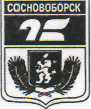 АДМИНИСТРАЦИЯ ГОРОДА СОСНОВОБОРСКАПОСТАНОВЛЕНИЕ«_____»_____________2023 года	№ ______В соответствии со ст. 16 Федерального закона от 06.10.2003 № 131-ФЗ «Об общих принципах организации местного самоуправления в Российской Федерации», ст. 179 Бюджетного кодекса Российской Федерации, постановлением администрации г.Сосновоборска от 18.09.2013 № 1564 «Об утверждении Порядка принятия решений и разработке муниципальных программ города Сосновоборска, их формировании и реализации»,  руководствуясь статьями 24, 26, 38 Устава города Сосновоборска Красноярского края, ПОСТАНОВЛЯЮ1. Утвердить муниципальную программу «Культура города Сосновоборска» согласно приложению №1.2. Постановление подлежит опубликованию в городской газете «Рабочий» и размещению на официальном сайте администрации в сети «Интернет».3. Постановление вступает в силу с 1 января 2024 года.Глава города Сосновоборска						А.С.КудрявцевМуниципальная программа «Культура города Сосновоборска»1. Паспорт муниципальной программы2. Характеристика текущего состояния сферы культуры г.Сосновоборска
с указанием основных показателей социально-экономического развития города
 и анализ социальных, финансово-экономических 
и прочих рисков реализации ПрограммыСосновоборск - самый молодой город Красноярского края. Был образован в 1970 г., когда Советом министров СССР и Министерством автомобильной промышленности СССР было принято решение построить в 30 км от Красноярска завод по выпуску прицепной техники для грузовых автомобилей КамАЗ, рассчитанный на потребности всего Советского Союза. Сегодня Сосновоборск- это современный, уютный, компактный городок, расположенный на правобережье Енисея, в живописном месте к северо-востоку от г.Красноярска.Задачи культурной политики в городе Сосновоборске на муниципальном уровне реализуются сетью из 4 учреждений культуры и дополнительного образования в отрасли «Культура», которые обеспечивают жителям конституционные гарантии на доступ к культурным ценностям и участие в культурной жизни: - муниципальное автономное учреждение культуры Городской Дом культуры «Мечта» г. Сосновоборска (далее – МАУК ГДК «Мечта»);- муниципальное автономное учреждение культуры Библиотечно-музейный комплекс г. Сосновоборска (далее – МАУК БМК);- муниципальное автономное учреждение дополнительного образования «Детская школа искусств» г. Сосновоборска (далее – МАУДО ДШИ);- муниципальное автономное учреждение культуры «Центр досуга»г.Сосновоборска (далее –«Центр досуга»г.Сосновоборска).В соответствии с формами федерального статистического наблюдения в 2022 годугорожане посетили муниципальные автономные учреждения культуры города около 180 тысяч раз. Общая численность работающих в учреждениях культуры и дополнительного образования отрасли «Культура» по состоянию на 01.01.2023г.  составляет 102 человека.Обеспеченность жителей города услугами учреждений культуры соответствует нормативам, введенным в действие распоряжением Министерства культуры Российской Федерации от 2 августа 2017 г. № Р-965. Обеспеченность населения услугами библиотек составляет 100%, организаций культурно-досугового типа составляет 100 %.Основная идеология национального проекта «Культура» - обеспечить максимальную доступность к культурным благам, что позволит гражданам как воспринимать культурные ценности, так и участвовать в их создании.В рамках национальной цели «Возможности для самореализации и развития талантов», определенной Указом Президента Российской Федерации от 21.07.2020 N 474 «О национальных целях развития Российской Федерации на период до 2030 года», необходимо осуществить:формирование эффективной системы выявления, поддержки и развития способностей и талантов у детей и молодежи;создание условий для воспитания гармонично развитой и социально ответственной личности на основе духовно-нравственных ценностей народов Российской Федерации, исторических и национально-культурных традиций;увеличение числа посещений культурных мероприятий в три раза по сравнению с 2019 годом.Национальные цели будут достигнуты за счет мероприятий по выявлению, поддержке и развитию способностей и талантов у детей и молодежи, создания и модернизации объектов культуры, широкой поддержки творческих инициатив граждан и организаций, культурно-просветительских и творческих проектов, переподготовки специалистов сферы культуры, развития волонтерского движения и внедрения информационных технологий. Для достижения целей сформировано три федеральных проекта: «Культурная среда», «Творческие люди» и «Цифровая культура».В целях реализации задач Федерального проекта «Обеспечение качественно нового уровня развития инфраструктуры культуры» («Культурная среда») будет осуществляться работа по следующим направлениям:- обеспечение доступа к справочно-поисковому аппарату, базам данных в городских библиотеках; - предоставление доступа к оцифрованным изданиям;- развитие деятельности модернизированной библиотеки;- развитие новых форматов работы с участием самоорганизованных общественных объединений;- комплектование и обеспечение сохранности библиотечных фондов;- оснащение музыкальными инструментами, оборудованием и учебными материалами детскую школу искусств.Реализация мероприятий Программы направлена на достижение целей и задач Федерального проекта «Создание условий для реализации творческого потенциала нации» («Творческие люди»). Для этого будет осуществляться работа по следующим направлениям:1) укрепление российской гражданской идентичности на основе духовно-нравственных и культурных ценностей народов Российской Федерации, исторических и национально-культурных традиций:- празднование юбилейных дат и увековечение памяти сосновоборцев;- осуществление просветительской, патриотической работы среди молодежи на базе муниципальных учреждений культуры;- поддержка народных художественных промыслов и ремесел, привлечение молодежи к изучению фольклора и народного творчества, развитие всех видов народного искусства и творчества;2) выявление, поддержка и развитие способностей и талантов у детей и молодежи:- продвижение талантливой молодежи в сфере музыкального искусства;- организация участия обучающихся детской школы искусств и музыкальной школ в региональных, краевых, российских и международных конкурсах и творческих школах;- содействие поступлению выпускников детской школы искусств в образовательные организации на основные профессиональные образовательные программы в области культуры и искусства;Реализация мероприятий Программы направлена на достижение целей и задач Федерального проекта «Цифровизация услуг и формирование информационного пространства в сфере культуры» («Цифровая культура»). Для этого будет осуществляться работа по следующим направлениям:- Оцифровка книг из библиотечных фондов городской библиотеки им. В.М Шукшина с обеспечением их доступности в Интернете;- Муниципальные учреждения культуры применяют в своей деятельности онлайн-форматы, осуществляют работу в социальных сетях. На официальных страницах в социальных сетях учреждения размещают познавательную информацию, танцевально-музыкальные видеоролики, проводят виртуальные игры (онлайн-квесты, квизы, викторины), участвуют в различных онлайн-челленджах и флешмобах, а также публикуют большое количество информационных постов на различную тематику. Успешность и эффективность реализации программы зависит от внешних и внутренних факторов. В числе рисков, которые могут создать препятствия для достижения заявленной в программе цели, следует отметить следующие:Финансовые риски – возникновение бюджетного дефицита, а также снижение уровня бюджетного финансирования отрасли «культура» может повлечь сокращение или прекращение программных мероприятий и недостижение целевых значений по ряду показателей (индикаторов) реализации программы.Административные и кадровые риски – неэффективное управление программой, дефицит высококвалифицированных кадров в отрасли «культура» может привести к нарушению планируемых сроков реализации программы, невыполнению ее цели и задач, недостижению плановых значений показателей, снижению эффективности работы учреждений культуры и качества предоставляемых услуг.Правовые риски – изменение федерального и краевого законодательства, отсутствие необходимых нормативных правовых актов на муниципальном уровне может привести к увеличению планируемых сроков или изменению условий реализации мероприятий программы.Ограничению вышеуказанных рисков будет способствовать определение приоритетов для первоочередного финансирования, ежегодное уточнение объемов финансовых средств, предусмотренных на реализацию мероприятий программы, формирование эффективной системы управления и контроля над реализацией программы, обеспечение притока высококвалифицированных кадров, переподготовки и повышения квалификации работников.3. Приоритеты и цели социально-экономического развития в сфере культуры 
г. Сосновоборска, описание основных целей и задач Программы,
 прогноз развития сферы культуры г. СосновоборскаПриоритеты и цели социально-экономического развития в сфере культуры 
г. Сосновоборска определены в соответствии со следующими стратегическими документами и нормативными правовыми актами Российской Федерации, Красноярского края и г. Сосновоборска:Закон Российской Федерации от 09.10.1992 № 3612-1 «Основы законодательства Российской Федерации о культуре»;Паспорт национального проекта «Культура» (утвержден президиумом Совета при Президенте РФ по стратегическому развитию и национальным проектам (протокол от 24 декабря 2018 г. № 16);Прогноз долгосрочного социально-экономического развития Российской Федерации на период до 2030 года(разработан Минэкономразвития РФ), п. 4.5. Развитие культуры и массовых коммуникаций; Стратегия государственной культурной политики на период до 2030 года (утверждена распоряжением Правительства Российской Федерации от 29.02.2016 № 326-р);Закон Красноярского края от 28.06.2007 № 2-190 «О культуре» (с изменениями и дополнениями);Государственная программа Красноярского края «Развитие культуры и туризма» (утверждена постановлением правительства Красноярского края от 30.09.2013 № 511-п, (с изменениями и дополнениями);Решение Сосновоборского городского Совета депутатов Красноярского края от 15 марта 2021 г. N 7/19-Р«Об утверждении Стратегии социально-экономического развития города Сосновоборска до 2030 года».Реализация программы будет осуществляться в соответствии со следующими основными приоритетами:обеспечение максимальной доступности культурных ценностей для населения г. Сосновоборска, повышение качества и разнообразия культурных услуг, в том числе:создание открытого культурного пространства города (развитие выставочной, конкурсной, фестивальной деятельности и др.);создание благоприятных условий для творческой самореализации граждан, путем получения дополнительного образования в сфере культуры и искусства и приобщения к культуре и искусству всех групп населения;активизация просветительской деятельности учреждений культуры (гражданско-патриотическое просвещение, культурно-историческое и художественно-эстетическое воспитание, повышение правовой культуры, популяризация научной и инновационной деятельности и др.);повышение социального статуса работников культуры, в том числе путём повышения уровня оплаты их труда;формирование нормативно-правовой базы культурной политики города, обеспечивающей рост и развитие отрасли;инновационное развитие учреждений культуры и образовательных учреждений дополнительного образования детей в области культуры, в том числе путем внедрения информационных и телекоммуникационных технологий, использования новых форм организации культурной деятельности;сохранение, популяризация и эффективное использование культурного наследия города, в том числе:сохранение и пополнение библиотечного и музейного фондов города;возрождение и развитие, декоративно-прикладного творчества, поддержка творческих коллективов;создание устойчивого культурного образа города как территории культурных традиций и творческих инноваций, интеграция в общероссийский и краевой культурный процесс, в том числе:обеспечение доступности лучших образцов отечественного и зарубежного профессионального искусства для населения города, в том числе путём реализации межрегиональных, всероссийских, международных культурных проектов на территории города, привлечения к ним творческих деятелей, коллективов, экспертов из других регионов России и зарубежных стран;продвижение культуры города за его пределами в форме гастролей, участия в конкурсах, выставках и фестивалях в России и за рубежом.В соответствии с основными приоритетами целью программы является создание условий для развития и реализации культурного и духовного потенциала населения г. Сосновоборска.Для достижения данной цели должны быть решены следующие задачи:задача 1 «Создание условий для развития  библиотечного и  музейного дела на территории города Сосновоборска.»;задача 2 «Повышение качества предоставления дополнительного образования в сфере культуры и искусства»;задача 3 «Создание благоприятных условий для организации культурного досуга и отдыха жителей города Сосновоборска»;задача 4 «Создание условий для устойчивого развития отрасли «культура» на территории города Сосновоборска».Реализация программы позволит расширить доступ населения к культурным ценностям, обеспечит поддержку всех форм творческой самореализации личности, широкое вовлечение граждан в культурную деятельность, создаст условия для дальнейшей модернизации деятельности муниципальных учреждений культуры и образовательных учреждений дополнительного образования детей в области культуры.4. Механизм реализации отдельных мероприятий Программы.Решение задач Программы достигается реализацией подпрограмм, реализация отдельных мероприятий не предусмотрена.Организационные, экономические и правовые механизмы, необходимые для эффективной реализации мероприятий подпрограмм; последовательность выполнения мероприятий подпрограмм; представлены в подпрограммах Программы.5. Прогноз конечных результатов Программы,
характеризующих целевое состояние (изменение состояния) уровня 
и качества жизни населения, социальной сферы, экономики, 
степени реализации других общественно значимых интересов 
и потребностей в сфере культуры на территории г. СосновоборскаВ результате своевременной и в полном объеме реализации Программы:-Доля населения, участвующего в платных культурно-досуговых мероприятиях, проводимых муниципальными учреждениями культуры возрастёт с 56,8 % в 2023 году до 59,6 % в 2026г. - Количество посещений общедоступных библиотек на 1 тыс. человек  возрастёт с 3780 ед.в 2023 году до 6 301 ед. в 2026г.;- Увеличение доли детей, привлекаемых к участию в творческих мероприятиях дополнительного образования в области культуры, в общем числе детей с 41,2 % в 2023 году до 43,8 % в 2026г.Перечень целевых показателей и показателей результативности Программы с расшифровкой плановых значений по годам ее реализации приведены в приложении № 1 к паспорту Программы.6. Перечень подпрограмм с указанием сроков 
их реализации и ожидаемых результатовДля достижения цели и решения задач Программы предполагается реализация четырёх подпрограмм:Подпрограмма 1. «Развитие библиотечного и музейного дела» Сроки реализации подпрограммы: 2024 - 2026 годы.Целью подпрограммы является Создание условий для развития  библиотечного и  музейного дела на территории города Сосновоборска.В рамках подпрограммы решаются следующие задачи:- организация библиотечного обслуживания и публичное экспонирование музейного фонда.-комплектование и обеспечение сохранности книжных фондов муниципальных библиотек г.Сосновоборска».Ожидаемые результаты:- увеличение числа посещений городских библиотек;-  увеличение книговыдачи в библиотеках города;- увеличение количества новых изданий, поступивших в библиотечные фонды городских библиотек;- увеличение доли представленных (во всех формах) зрителю музейных предметов в общем количестве музейных предметов основного фонда;- увеличение количества выставочных проектов, реализуемых на территории г.Сосновоборска;- увеличение объёма электронного каталога.Подпрограмма 1. «Развитие библиотечного и музейного дела» представлена в приложении № 4 к Программе.Подпрограмма 2. «Развитие дополнительного образования в области культуры и искусства»Сроки реализации подпрограммы: 2024- 2026 годы.Целью подпрограммы является повышение качества предоставления дополнительного образования в сфере культуры и искусстваВ рамках подпрограммы решается следующая задача:«Создание условий для профессионального роста учащихся в области дополнительного образования  сферы культуры и искусства». Ожидаемые результаты:- увеличение количества обучающихся, принимающих участие в мероприятиях и конкурсах регионального, всероссийского, международного уровней.- увеличение численности выпускников, поступивших в образовательные организации на основные профессиональные образовательные программы в области культуры и искусства; - обеспечение сохранности контингента. Подпрограмма 2. «Развитие дополнительного образования в области культуры и искусства» представлена в приложении № 5 к Программе.Подпрограмма 3. «Искусство и народное творчество».Сроки реализации подпрограммы: 2024- 2026 годы.Целью подпрограммы является создание благоприятных условий для организации культурного досуга и отдыха жителей города Сосновоборска.В рамках подпрограммы решаются следующие задачи:обеспечение доступа населения г.Сосновоборска к культурным благам и участию в культурной жизни»;- «Укрепление материально-технической базы». Ожидаемые результаты:- увеличение количества посетителей муниципальных учреждений культурно-досугового типа на 1 тыс. человек населения;- увеличение числа клубных формирований;- увеличение численности участников клубных формирований.Подпрограмма 3. «Искусство и народное творчество» представлена в приложении № 6 к Программе.Подпрограмма 4. «Обеспечение условий реализации программы и прочие мероприятия»Сроки реализации подпрограммы: 2024 – 2026годы.Целью подпрограммы является создание условий для устойчивого развития отрасли «культура» на территории г. Сосновоборска.В рамках подпрограммы решаются следующие задачи:- осуществление контроля за деятельностью подведомственных учреждений»;- ресурсное обеспечение учреждений культуры;- организация значимых событий.Ожидаемые результаты:- своевременность и качество подготовленных нормативно-правовых актов, обусловленных изменениями законодательства;- отсутствие обоснованных зафиксированных замечаний по деятельности учреждения со стороны обслуживаемых учреждений.- качественное проведение значимых мероприятийПодпрограмма 4. «Обеспечение условий реализации программы и прочие мероприятия» представлена в приложении № 7 к Программе.7. Информация о распределении планируемых расходов 
по отдельным мероприятиям ПрограммыРаспределение планируемых расходов по отдельным мероприятиям Программы осуществляется по следующим направлениям:предоставление услуг (выполнение работ) муниципальными учреждениями культуры и образовательными учреждениями дополнительного образования детей в сфере культуры и искусства;выполнение функций по разработке и реализации основных направлений культурной политики г. Сосновоборска, нормативно-правовому регулированию отрасли «культура».Распределение планируемых расходов по программе с указанием главных распорядителей средств муниципального бюджета, а также по годам реализации программы приведено в приложении № 1 к Программе.8. Информация о ресурсном обеспечении и прогнозной оценке расходов
 на реализацию целей ПрограммыИнформация о ресурсном обеспечении и прогнозной оценке расходов на реализацию целей муниципальной Программы с учетом источников финансирования, в том числе средств федерального бюджета, бюджета субъекта РФ и муниципального бюджетов приведена в приложении № 2 к Программе.9. Прогноз сводных показателей муниципальных заданий, 
в случае оказания муниципальными учреждениям муниципальных услуг
 юридическим и (или) физическим лицам, выполнения работВ рамках реализации Программы планируется оказание муниципальными учреждениями культуры и образовательными учреждениями дополнительного образования детей в области культуры следующих муниципальных услуг (выполнение работ):библиотечное, библиографическое и информационное обслуживание пользователей библиотеки; реализация дополнительных предпрофессиональных программ в области искусств;организация и проведение культурно-массовых мероприятий;Прогноз сводных показателей муниципальных заданий на оказание муниципальных услуг муниципальными учреждениями культуры и образовательными учреждениями в области культуры, находящимися в ведении УКСТМ, приведен в приложении № 3 к Программе.Перечень целевых показателей и показателей муниципальной программы, с указанием планируемых к достижению значений в результате реализации муниципальной программы. Информация о распределении планируемых расходов по отдельным мероприятиям программы, подпрограммам муниципальной программы «Культура города Сосновоборска»   Руководитель                                          ____________________                                                                           М.В. БелянинаПриложение № 2к муниципальной программе «Культура города Сосновоборска»Информация о ресурсном обеспечении и прогнозной оценке расходов на реализацию целей муниципальной программы «Культура города Сосновоборска» с учетом источников финансирования, в том числе средств федерального бюджета, бюджета субъекта РФ и муниципального бюджета и внебюджетных источников финансированияРуководитель                                          ____________________                                                                           М.В. БелянинаПриложение № 3к муниципальной программе «Культура города Сосновоборска»Прогноз сводных показателей муниципальных заданий Подпрограмма 1 «Развитие библиотечного и музейного дела», реализуемая в рамках муниципальной программы «Культура города Сосновоборска»1. Паспорт подпрограммы 2. Основные разделы подпрограммы2.1 Постановка общегородской проблемы подпрограммыОсновной объем библиотечных и музейных услуг населению города оказывают 2 библиотеки и музей, входящие в состав МАУК БМК. Одним из принципов организации обслуживания населения является дифференцированный подход к пользователям. Особое внимание уделяется работе с детьми и молодежью, направленной на формирование и удовлетворение потребностей в интеллектуальном и духовном росте, приобщению их к чтению, к мировой и национальной культуре. Около 80% детей, в возрасте от 7 года до 14 лет, проживающих на территории г. Сосновоборска, пользуется услугами библиотек. Общее число посещений библиотек в 2022 году составило 86 255 человек, выдано 234 602 книги.На базе МАУК БМК города проводятся мероприятия для различных целевых аудиторий в формате: лекций, диспутов, круглых столов, дискуссий, экскурсий, видео презентаций, мастер-классов, квест-игр, выставок.Количество посетителей МАУК БМК ежегодно растет, активно развивается справочно-информационное обслуживание пользователей в режиме онлайн, предоставляется доступ к электронным каталогам библиотек через Интернет. Объем электронного каталога составляет 74 224 единиц по итогам 2022 года. Ведутся работы по оцифровке библиотечного фонда (периодических изданий городских газет).Для повышения доступности культурных услуг в сфере библиотечного обслуживания, на комплектование библиотечных фондов библиотек города, выделяются средства из муниципального, краевого и федерального бюджетов. Несмотря на принимаемые меры, ситуация с комплектованием фондов по-прежнему остается достаточно сложной.Ежегодный объем новых поступлений книг и других документов не в полной мере соответствует «Базовым нормам организации сети и ресурсного обеспечения общедоступных библиотек муниципальных образований», так объем новых поступлений в муниципальных библиотеках города Сосновоборска в 2022году составил 2 444экз.книг, что меньше норматива.УМАУК БМК есть помещения, нуждающиеся в капитальном ремонте, сохраняется потребность в укреплении материально-технической базы, обеспечении современным оборудованием для хранения и использования музейных фондов, внедрении технологических и организационных инноваций в основную и обеспечивающую деятельность.В 2020 году разработана и успешно защищена концепция развития Деткой библиотеки. В 2024 году будет подан покат документов на участие в конкурсе по  модернизации. Музей города ведет активную просветительскую работу с населением различных возрастных групп. По итогам 2022годапроведено188 экскурсий, посетителями стали 3 300 человек. В числе основных проблем музея следует назвать недостаточность экспозиционно-выставочных площадей и площадей под хранение фондов, недостаточность средств на комплектование фондов и реставрационные работы.Требует решения и проблема укрепления кадрового состава музея, как профильными специалистами, так и людьми, обладающими знаниями и навыками менеджмента и маркетинга.Реализация подпрограммы будет способствовать концентрации и эффективному использованию финансовых, социально-культурных ресурсов в целях решения всех вышеуказанных проблем.2.2. Основная цель, задачи, сроки выполнения и показатели результативности подпрограммыЦелью подпрограммы является создание условий для развития библиотечного и музейного дела на территории г. Сосновоборска. В рамках подпрограммы предполагается решить следующие задачи:Организация библиотечного обслуживания и публичное экспонирование музейного фонда;Комплектование и обеспечение сохранности книжных фондов муниципальных библиотек г.Сосновоборска. Целевыми показателями реализации подпрограммы являются:- число посещений городских библиотек;- книговыдача в библиотеках города;- количество новых изданий, поступивших в библиотечные фонды городских библиотек;- доля представленных (во всех формах) зрителю музейных предметов в общем количестве музейных предметов основного фонда;- Количество выставочных проектов, реализуемых на территории г.Сосновоборска;- Объём электронного каталога.Прогнозируемые значения показателей результативности на весь период действия подпрограммы по годам приведён в приложении № 1 к подпрограмме.2.3. Мероприятия подпрограммыПеречень мероприятий подпрограммы приведен в приложении № 2 к подпрограмме.2.4. Механизмы реализации подпрограммыГлавным распорядителем бюджетных средств является УКСТМ. Реализация мероприятий подпрограммы осуществляется путем предоставления субсидий по соглашениям, заключенным между УКСТМ и МАУК БМК о порядке и условиях предоставления субсидии на цели, связанные с финансовым обеспечением выполнения муниципального задания на оказание муниципальных услуг (выполнение работ) и субсидий на иные цели. Субсидии на иные цели предоставляются в целях возмещения расходов, не связанных с оказанием муниципальных услуг в соответствии с муниципальным заданием, включая:приобретение основных средств и (или) материальных запасов, для осуществления видов деятельности автономных учреждений, предусмотренных учредительными документами;осуществление мероприятий, предусмотренных федеральными, краевыми городскими долгосрочными целевыми и (или) ведомственными программами. Расходы на обеспечение деятельности подведомственного учреждения предусмотрены на основании постановления администрации г.Сосновоборска от 16.10.2015 № 1576 «Об утверждении Порядка и условий формирования муниципального задания в отношении муниципальных учреждений и финансового обеспечения выполнения муниципального задания».2.5. Управление подпрограммой и контроль за исполнением подпрограммыТекущее управление и контроль за реализацией подпрограммы осуществляет УКСТМ.УКСТМ несет ответственность за реализацию подпрограммы, достижение конечного результата, целевое и эффективное использование финансовых средств, выделяемых на выполнение подпрограммы. УКСТМ осуществляет:1) координацию исполнения мероприятий подпрограммы, мониторинг их реализации;2) непосредственный контроль за ходом реализации мероприятий подпрограммы;3) подготовку отчетов о реализации подпрограммы.УКСТМ не позднее 10 августа отчётного года направляет в Управление планирования и экономического развития администрации города Сосновоборска и Финансовое управление администрации города Сосновоборска отчет о реализации подпрограммы за первое полугодие.УКСТМ ежегодно формирует годовой отчет о ходе реализации подпрограммы, включая меры по повышению результативности их реализации, и направляет в Управление планирования и экономического развития администрации города Сосновоборска и Финансовое управление администрации города Сосновоборска ежегодно, не позднее 1 марта года, следующего за отчетным.Обеспечение целевого расходования бюджетных средств, контроля за ходом реализации мероприятий подпрограммы и за достижением конечных результатов осуществляется УКСТМ и Финансовым управлением администрации г. Сосновоборска.Контроль за соблюдением условий выделения, получения, целевого использования и возврата средств муниципального бюджета осуществляется Финансовым управлением администрации г. Сосновоборска.Приложение № 1к подпрограмме «Развитие библиотечного и музейного дела», реализуемой в рамках муниципальной программы «Культура города Сосновоборска»ПЕРЕЧЕНЬ И ЗНАЧЕНИЯ ПОКАЗАТЕЛЕЙ РЕЗУЛЬТАТИВНОСТИ ПОДПРОГРАММЫПеречень мероприятий подпрограммы «Развитие библиотечного и музейного дела»Подпрограмма 2 «Развитие дополнительного образования в области культуры и искусства», реализуемая в рамках муниципальной программы «Культура города Сосновоборска»1. Паспорт подпрограммы 2. Основные разделы подпрограммы2.1 Постановка общегородской проблемыНа территории города Сосновоборска дополнительное образование в области культуры и искусства осуществляет МАУДО ДШИ (далее – ДШИ). Количество учащихся в 2022-2023 году составило: 330 человек (бюджет), 103 человека (внебюджет).  Процент охвата детей, обучающихся в ДШИ, от общей численности населения школьного возраста (от 7 до 15 лет включительно) составил8,6%.Работа с детьми в ДШИ на разных уровнях проявления способностей осуществляется через развитие системы творческих конкурсов, организацию мастер-классов, профильных творческих смен в период летней оздоровительной кампании, предоставление одаренным детям возможности участия во всероссийских, международных конкурсах, фестивалях и выставках за пределами края и другие формы поддержки.Одной из форм работы с учащимися ДШИ является стимулирование и поощрение, которое осуществляется через систему премий и призов по результатам конкурсов.Систематическая работа по профессиональной ориентации обучающихся обеспечивает ежегодное поступление выпускников в профильные образовательные учреждения культуры и искусства среднего и высшего звена.С целью соблюдения действующего законодательства Российской Федерации в сфере образования и иных нормативных актов с 2021 года ДШИ полностью перешла на предпрофессиональное обучение. Что касается обновления материально-технической базы, в 2022-23 учебном году в МАУ ДО ДШШИ были приобретены: музыкальные инструменты (скрипка альт, ксилофон, металлофон), станок для художественных работ и графики, интерактивные пособия для раннего эстетического развития, станки для изготовления скульптуры, пошиты сценические костюмы для мажореток-барабанщиц, произведён ремонт электроустановки в школе. Состояние материально-технической базы учреждений культуры. Сохраняется потребность в расширении площадей, приобретении дополнительных музыкальных инструментов, приобретении учебно-методической литературы.В стратегии социально-экономического развития города Сосновоборска запланировано строительство новой детской школы искусств на 450 мест. 2.2 Основная цель, задачи, сроки выполнения и показатели результативности подпрограммы.Целью подпрограммы является повышение качества предоставления дополнительного образования в сфере культуры и искусстваВ рамках подпрограммы поставлена задача «Создание условий для профессионального роста учащихся в области дополнительного образования  сферы культуры и искусства». Целевыми показателями реализации подпрограммы являются:- количество обучающихся, принимающих участие в мероприятиях и конкурсах регионального, всероссийского, международного уровней;- численность выпускников, поступивших в образовательные организации на основные профессиональные образовательные программы в области культуры и искусства; -  сохранность контингента.  Прогнозируемые значения показателей результативности на весь период действия подпрограммы по годам приведён  в приложении № 1 к подпрограмме.2.3. Мероприятия подпрограммыПеречень мероприятий подпрограммы приведен в приложении № 2 к подпрограмме.2.4. Механизмы реализации подпрограммыГлавным распорядителем  бюджетных средств является УКСТМ. Реализация мероприятий подпрограммы осуществляется путем предоставления субсидий по соглашениям, заключенным между УКСТМ и ДШИ о порядке и условиях предоставления субсидии на цели, связанные с финансовым обеспечением выполнения муниципального задания на оказание муниципальных услуг (выполнение работ)и субсидий на иные цели. Субсидии на иные цели предоставляются в целях возмещения расходов, не связанных с оказанием муниципальных услуг в соответствии с муниципальным заданием, включая:приобретение основных средств и (или) материальных запасов, для осуществления видов деятельности автономных учреждений, предусмотренных учредительными документами;осуществление мероприятий, предусмотренных федеральными, краевыми городскими долгосрочными целевыми и (или) ведомственными программами. Расходы на обеспечение деятельности подведомственных учреждений предусмотрены на основании постановления администрации г.Сосновоборска от 16.10.2015 № 1576 «Об утверждении Порядка и условий формирования муниципального задания в отношении муниципальных учреждений и финансового обеспечения выполнения муниципального задания».2.5. Управление подпрограммой и контроль за исполнением подпрограммыТекущее управление и контроль за реализацией подпрограммы осуществляет УКСТМ. УКСТМ несет ответственность за реализацию подпрограммы, достижение конечного результата, целевое и эффективное использование финансовых средств, выделяемых на выполнение подпрограммы.УКСТМ осуществляет:1) координацию исполнения мероприятий подпрограммы, мониторинг их реализации;2) непосредственный контроль за ходом реализации мероприятий подпрограммы;3) подготовку отчетов о реализации подпрограммы.УКСТМ не позднее 10 августа отчетного года направляет в Управление планирования и экономического развития администрации города Сосновоборска и Финансовое управление администрации города Сосновоборска отчеты о реализации подпрограммы. УКСТМ ежегодно формирует годовой отчет о ходе реализации подпрограммы, включая меры по повышению результативности их реализации, и направляет в Управление планирования и экономического развития администрации города Сосновоборска и Финансовое управление администрации города Сосновоборска ежегодно, не позднее 1 марта года, следующего за отчетным.Обеспечение целевого расходования бюджетных средств, контроля за ходом реализации мероприятий подпрограммы и за достижением конечных результатов осуществляется УКСТМ и Финансовым управлением администрации г. Сосновоборска.Контроль за соблюдением условий выделения, получения, целевого использования и возврата средств муниципального бюджета осуществляется Финансовым управлением администрации г. Сосновоборска.Приложение № 1 к подпрограмме 2 «Развитие дополнительного  образования в области культуры и искусства», реализуемой в рамках муниципальной программы «Культура города Сосновоборска»ПЕРЕЧЕНЬ И ЗНАЧЕНИЯ ПОКАЗАТЕЛЕЙ РЕЗУЛЬТАТИВНОСТИ ПОДПРОГРАММЫПеречень мероприятий подпрограммы «Развитие дополнительного образования в области культуры и искусства»Подпрограмма 3 «Искусство и народное творчество», реализуемая в рамках муниципальной программы «Культура города Сосновоборска»1.Паспорт подпрограммы2. Основные разделы подпрограммы2.1. Постановка общегородской проблемы подпрограммыКультурно – досуговые учреждения города Сосновоборска, а именно  Муниципальное автономное учреждение культуры Городской дом культуры «Мечта» города Сосновоборска (далее – МАУК ГДК «Мечта») и Муниципальное автономное учреждение культуры «Центр досуга» города Сосновоборска (далее –«Центр досуга города Сосновоборска») создают условия для развития народного творчества, самодеятельного искусства и социально-культурных инициатив населения города. При учреждениях культурно-досугового типа действует 36 клубных формирования, в которых занимаются 757 человек. Удельный вес населения, участвующего в платных культурно-досуговых мероприятиях, проводимых муниципальными учреждениями культуры в 2022 году составил65%.В прошлом году данный показатель составлял 30,5%.Творческие коллективы города успешно участвуют в престижных краевых и международных фестивалях и конкурсах, что способствует созданию устойчивого образа города как территории культурных традиций и творческих инноваций. В 2023 году коллектив Образцовой эстрадной шоу-группы «Изумрудный город» МАУК ГДК «Мечта» стал победителем XXII Молодёжных Дельфийских игр в г.Саратов. Поддержка традиционных форм народного художественного творчества в г.Сосновоборске способствует проведение фестивалей, конкурсов, выставок мастер-классов. На базе культурно-досуговых учреждений проводятся масштабные  городские мероприятия, в том числе с участием творческих коллективов краевых государственных учреждений культуры Красноярского края.В показателях результативности деятельности муниципальных учреждений культурно-досугового типа имеется положительная динамика в части увеличения количества участников клубных формирований, посетителей мероприятий учреждений культуры.В 2023 году коллективы МАУК ГДК «Мечта» стали получателями краевой субсидии на поддержку деятельности творческих коллективов, благодаря чему была приобретена сценическая обувь.  Благодаря спонсорской поддержке в учреждении были приобретены новые кресла. Вместе с тем остаётся ряд проблем, которые требуют внимания:- проведение капитального ремонта помещений и зданий;- обновление материально-технической базы;- оснащение учреждений современным свето- и звукотехническим оборудованием, музыкальным оборудованием и компьютерной техникой;- отсутствие у Центра досуга города Сосновоборска помещения для проведения культурно-массовых мероприятий.В стратегии социально-экономического развития города Сосновоборска до 2030 запланировано строительство Центра досуга в городе. 2.2. Основная цель, задачи, сроки выполнения и показатели результативности подпрограммыЦелью подпрограммы является создание благоприятных условий для организации культурного досуга и отдыха жителей города СосновоборскаВ рамках подпрограммы предполагается решить  следующие задачи: Обеспечение доступа населения г.Сосновоборска к культурным благам и участию в культурной жизни; Укрепление материально-технической базы.Целевыми показателями реализации подпрограммы являются:- количество посетителей муниципальных учреждений культурно-досугового типа на 1 тыс. человек населения;- число клубных формирований;- число участников клубных формирований.Прогнозируемые значения показателей результативности на весь период действия подпрограммы по годам приведён в приложении № 1 к подпрограмме.2.3. Мероприятия подпрограммыПеречень мероприятий подпрограммы приведён в приложении № 2 к подпрограмме. 2.4. Механизмы реализации подпрограммыГлавным распорядителем  бюджетных средств является УКСТМ.Реализация мероприятий подпрограммы осуществляется путем предоставления  субсидий на иные цели и субсидий по соглашениям, заключенным между УКСТМ и муниципальными культурно-досуговыми учреждениями культуры о порядке и условиях предоставления субсидии на цели, связанные с финансовым обеспечением выполнения муниципального задания на оказание муниципальных  услуг (выполнение работ), а именно:МАУК «Центр досуга» г. Сосновоборска;МАУК ГДК «Мечта» г.Сосновоборска.Субсидии на иные цели предоставляются в целях возмещения расходов, не связанных с оказанием муниципальных услуг в соответствии с муниципальным заданием, включая:приобретение основных средств и (или) материальных запасов, для осуществления видов деятельности автономных учреждений, предусмотренных учредительными документами;осуществление мероприятий, предусмотренных федеральными, краевыми городскими долгосрочными целевыми и (или) ведомственными программами. Расходы на обеспечение деятельности подведомственных учреждений предусмотрены на основании постановления администрации г.Сосновоборска от 16.10.2015 № 1576 «Об утверждении Порядка и условий формирования муниципального задания в отношении муниципальных учреждений и финансового обеспечения выполнения муниципального задания».2.5. Управление подпрограммой и контроль за исполнением подпрограммы:Текущее управление и контроль за реализацией подпрограммы осуществляет УКСТМ. УКСТМ несет ответственность за реализацию подпрограммы, достижение конечного результата, целевое и эффективное использование финансовых средств, выделяемых на выполнение подпрограммы.УКСТМ осуществляет:1) координацию исполнения мероприятий подпрограммы, мониторинг их реализации;2) непосредственный контроль за ходом реализации мероприятий подпрограммы;3) подготовку отчетов о реализации подпрограммы.УКСТМ не позднее 10 августа отчётного года направляет в Управление планирования и экономического развития администрации города Сосновоборска и Финансовое управление администрации города Сосновоборска отчеты о реализации подпрограммы. УКСТМ ежегодно формирует годовой отчет о ходе реализации подпрограммы, включая меры по повышению результативности их реализации,  и направляет в Управление планирования и экономического развития администрации города Сосновоборска и Финансовое управление администрации города Сосновоборска ежегодно, не позднее 1 марта года, следующего за отчетным.Обеспечение целевого расходования бюджетных средств, контроля за ходом реализации мероприятий подпрограммы и за достижением конечных результатов осуществляется УКСТМ и Финансовым управлением администрации г. Сосновоборска.Контроль за соблюдением условий выделения, получения, целевого использования и возврата средств муниципального бюджета осуществляется Финансовым управлением администрации г. Сосновоборска.ПЕРЕЧЕНЬ И ЗНАЧЕНИЯ ПОКАЗАТЕЛЕЙ РЕЗУЛЬТАТИВНОСТИ ПОДПРОГРАММЫПеречень мероприятий подпрограммы «Искусство и народное творчество»Подпрограмма 4 «Обеспечение условий реализации программы и прочие мероприятия», реализуемая в рамках муниципальной программы «Культура города Сосновоборска»Паспорт подпрограммы 2. Основные разделы подпрограммы2.1. Постановка общегородской проблемы подпрограммыРеализация подпрограммы направлена н развитие сферы культуры города Сосновоборска с учетом основных направлений государственной культурной политики и в соответствии с социально-экономическим развитием территории.Концепция подпрограммы направлена на оптимизацию расходования бюджетных средств, сосредоточение ресурсов на решение приоритетных задач в целях повышения уровня и качества жизни в городе.Необходимо продолжить модернизацию и развитие существующей культурной инфраструктуры, исходя из критериев наиболее полного удовлетворения потребностей населения, сохранения и приумножения культурного потенциала города.Основополагающими принципами развития социально-культурной инфраструктуры города Сосновоборска на 2024 год и плановый период 2025-2026 годов станут:- совершенствование нормативно-правовой базы отрасли «культура» на территории муниципального образования г. Сосновоборск;- реализация основных направлений культурной политики на территории г.Сосновоборска в соответствии с действующим законодательством Российской Федерации, законодательством Красноярского края, Уставом города Сосновоборска, иными нормативными актами города;- осуществление прогнозирования развития сети учреждений культуры с учётом социально-экономического развития территории;- обеспечение финансовых и иных условий, необходимых для успешного функционирования подведомственных учреждений;- обеспечение оплаты труда работников учреждений культуры, как результат за качество и количество оказываемых ими муниципальных услуг;- развитие и сохранение кадрового потенциала учреждений культуры и образовательных учреждений в области культуры;- повышение качества и расширение спектра муниципальных услуг в сфере культуры;- достижение адресной направленности городских массовых мероприятий;- повышение социально-культурной значимости массовых городских мероприятий, проводимых в дни официальных и городских праздников;- поддержка инновационных проектов в области культуры, внедрение современных управленческих, информационных и иных технологий в деятельность учреждений культуры;- расширение культурного пространства города за счет освоения новых сценических площадок в новых жилых микрорайонах города;- обеспечение условий для повышения квалификации работников отрасли «культура»;- ресурсное обеспечение учреждений культуры техническим и младшим обслуживающим персоналом.2.2. Основная цель, задачи, сроки выполнения и показатели результативности подпрограммы.Целью программы является создание условий для устойчивого развития отрасли «культура» на территории г.Сосновоборска. В рамках подпрограммы предполагается решить следующие задачи:  Осуществление контроля за деятельностью подведомственных учреждений; Ресурсное обеспечение учреждений культуры; Организация значимых событий.Целевыми показателями реализации подпрограммы являются:- своевременность и качество подготовленных нормативно-правовых актов, обусловленных изменениями законодательства;- отсутствие обоснованных зафиксированных замечаний по деятельности учреждения со стороны обслуживаемых учреждений;- количество мероприятий. Прогнозируемые значения показателей результативности на весь период действия подпрограммы по годам приведён в приложении № 1 к подпрограмме. 2.3. Мероприятия подпрограммыПеречень мероприятий подпрограммы приведён в приложении № 2 к подпрограмме. 2.4. Механизмы реализации подпрограммыГлавным распорядителем бюджетных средств является УКСТМ.Реализация мероприятий подпрограммы осуществляется по бюджетной смете УКСТМ.2.5. Управление подпрограммой и контроль за исполнением подпрограммы.Текущее управление и контроль за реализацией подпрограммы осуществляет УКСТМ.УКСТМ несет ответственность за реализацию подпрограммы, достижение конечного результата, целевое и эффективное использование финансовых средств, выделяемых на выполнение подпрограммы.УКСТМ осуществляет:1) координацию исполнения мероприятий подпрограммы, мониторинг их реализации;2) непосредственный контроль за ходом реализации мероприятий подпрограммы;3) подготовку отчетов о реализации подпрограммы.УКСТМ не позднее 10 августа отчётного года направляет в Управление планирования и экономического развития администрации города Сосновоборска и Финансовое управление администрации города Сосновоборска отчеты о реализации подпрограммы. УКСТМ ежегодно формирует годовой отчет о ходе реализации подпрограммы, включая меры по повышению результативности их реализации, и направляет в Управление планирования и экономического развития администрации города Сосновоборска и Финансовое управление администрации города Сосновоборска ежегодно, не позднее 1 марта года, следующего за отчетным.Обеспечение целевого расходования бюджетных средств, контроля за ходом реализации мероприятий подпрограммы и за достижением конечных результатов осуществляется УКСТМ и Финансовым управлением администрации г. Сосновоборска.Контроль за соблюдением условий выделения, получения, целевого использования и возврата средств муниципального бюджета осуществляется Финансовым  управлением администрации г. Сосновоборска.ПЕРЕЧЕНЬ И ЗНАЧЕНИЯ ПОКАЗАТЕЛЕЙ РЕЗУЛЬТАТИВНОСТИ ПОДПРОГРАММЫ*5 баллов – без замечаний, 0 баллов – есть замечания.Перечень мероприятий подпрограммы «Обеспечение условий реализации программы и прочие мероприятия»Об утверждении муниципальной программы «Культура города Сосновоборска»Приложение № 1к постановлению администрации города Сосновоборскаот «_____» 2023 года  №___Наименование муниципальной программы муниципальная программа «Культура города Сосновоборска» (далее - Программа)Основание для разработки Программы Постановление администрации г. Сосновоборска от 18.09.2013 №1564 «Об утверждении Порядка принятия решений о разработке муниципальных программ города Сосновоборска, их формирования и реализации»;постановление администрации г. Сосновоборска от 06.11.2013 № 1847 «Об утверждении Перечня муниципальных программ города Сосновоборска»Ответственный исполнитель Программы Управление культуры, спорта, туризма и молодежной политики администрации г. Сосновоборска (далее – УКСТМ)Соисполнители Программы Отсутствуют Перечень подпрограмм и отдельных мероприятий Программы Подпрограмма 1 «Развитие библиотечного и музейного дела»;Подпрограмма 2 «Развитие дополнительного образования в области культуры и искусства»;Подпрограмма 3 «Искусство и народное творчество»;Подпрограмма 4 «Обеспечение условий реализации программы и прочие мероприятия».Цели ПрограммыСоздание условий для реализации и развития культурного и духовного потенциала населения города Сосновоборска Задачи Программызадача 1 «Создание условий для развития  библиотечного и  музейного дела на территории города Сосновоборска.»;задача 2 «Повышение качества предоставления дополнительного образования в сфере культуры и искусства»;задача 3 «Создание благоприятных условий для организации культурного досуга и отдыха жителей города Сосновоборска»;задача 4 «Создание условий для устойчивого развития отрасли «культура» на территории города Сосновоборска». Этапы и сроки реализации Программысроки реализации Программы: 2024 – 2026 годы:I – 2024 год;II – 2025 год;III – 2026 год.перечень целевых показателей муниципальной программы- Доля населения, участвующего в платных культурно-досуговых мероприятиях, проводимых муниципальными учреждениями культуры возрастёт с 56,8 % в 2023 году до 59,6 % в 2026г.;-Количество посещений общедоступных библиотек на 1 тыс. человек  возрастёт с 3780 ед.в 2023 году до 6 301 ед. в 2026г.;- Увеличение доли детей, привлекаемых к участию в творческих мероприятиях дополнительного образования в области культуры, в общем числе детей с 41,2 % в 2023 году до 43,8 % в 2026г. .Ресурсное обеспечение ПрограммыОбщий объем финансирования Программы – 550 681,885 тыс. руб., в том числе по годам:2024– 202 972,295 тыс. руб.;2025 – 176 372,495 тыс. руб.;2026 – 171 337, 095 тыс. руб.Общий объем финансирования Программы за счет средств муниципального бюджета – 522 901,405 тыс. руб., в том числе по годам:2024 – 188 036,015 тыс. руб.;2025 – 169 950,395тыс. руб.;2026 – 164 914,995тыс. руб.Общий объем финансирования Программы за счет средств федерального бюджета – 51, 693 тыс. руб., в том числе по годам:2024 – 17, 394 тыс. руб.;2025 – 17, 394 тыс. руб.;2026 – 16, 905 тыс. руб.Общий объем финансирования Программы за счет краевого бюджета 449, 107 тыс. руб., в том числе по годам:2024 – 378, 206 тыс. руб.;2025 – 35, 206 тыс. руб.;2026 – 35,695 тыс. руб.Общий объем финансирования за счет внебюджетных источников – 27 279,680 тыс. руб., в том числе по годам:2024 – 14 540, 680 тыс. руб.;2025 – 6 369, 500 тыс. руб.;2026 – 6 369, 500 тыс. руб.Приложение № 1 к паспорту муниципальной программы«Культура города Сосновоборска»№ п/пЦель, целевые показателиЦель, целевые показателиЕдиница измеренияГод, предшествующий реализации муниципальной программы Годы реализации муниципальной программы Годы реализации муниципальной программы Годы реализации муниципальной программы Годы реализации муниципальной программы Годы реализации муниципальной программы Годы реализации муниципальной программы Годы реализации муниципальной программы Годы реализации муниципальной программы Годы реализации муниципальной программы Годы реализации муниципальной программы Годы реализации муниципальной программы Годы реализации муниципальной программы Годы реализации муниципальной программы Годы реализации муниципальной программы Годы реализации муниципальной программы № п/пЦель, целевые показателиЦель, целевые показателиЕдиница измеренияГод, предшествующий реализации муниципальной программы 1-й год1-й год…Текущий финансовый  год          2023Очередной финансовый год2024Первый год планового периода2025Первый год планового периода2025Первый год планового периода2025Второй год планового периода2026Второй год планового периода2026Второй год планового периода2026Годы до конца реализации муниципальной программы в пятилетнем интервалеГоды до конца реализации муниципальной программы в пятилетнем интервалеГоды до конца реализации муниципальной программы в пятилетнем интервалеГоды до конца реализации муниципальной программы в пятилетнем интервале№ п/пЦель, целевые показателиЦель, целевые показателиЕдиница измеренияГод, предшествующий реализации муниципальной программы 1-й год1-й год…Текущий финансовый  год          2023Очередной финансовый год2024Первый год планового периода2025Первый год планового периода2025Первый год планового периода2025Второй год планового периода2026Второй год планового периода2026Второй год планового периода20262031 год2036 год2036 год2036 годЦель программы: создание условий для развития и реализации культурного и духовного потенциала населения г. СосновоборскаЦель программы: создание условий для развития и реализации культурного и духовного потенциала населения г. СосновоборскаЦель программы: создание условий для развития и реализации культурного и духовного потенциала населения г. СосновоборскаЦель программы: создание условий для развития и реализации культурного и духовного потенциала населения г. СосновоборскаЦель программы: создание условий для развития и реализации культурного и духовного потенциала населения г. СосновоборскаЦель программы: создание условий для развития и реализации культурного и духовного потенциала населения г. СосновоборскаЦель программы: создание условий для развития и реализации культурного и духовного потенциала населения г. СосновоборскаЦель программы: создание условий для развития и реализации культурного и духовного потенциала населения г. СосновоборскаЦель программы: создание условий для развития и реализации культурного и духовного потенциала населения г. СосновоборскаЦель программы: создание условий для развития и реализации культурного и духовного потенциала населения г. СосновоборскаЦель программы: создание условий для развития и реализации культурного и духовного потенциала населения г. СосновоборскаЦель программы: создание условий для развития и реализации культурного и духовного потенциала населения г. СосновоборскаЦель программы: создание условий для развития и реализации культурного и духовного потенциала населения г. СосновоборскаЦель программы: создание условий для развития и реализации культурного и духовного потенциала населения г. СосновоборскаЦель программы: создание условий для развития и реализации культурного и духовного потенциала населения г. СосновоборскаЦель программы: создание условий для развития и реализации культурного и духовного потенциала населения г. СосновоборскаЦель программы: создание условий для развития и реализации культурного и духовного потенциала населения г. СосновоборскаЦель программы: создание условий для развития и реализации культурного и духовного потенциала населения г. СосновоборскаЦель программы: создание условий для развития и реализации культурного и духовного потенциала населения г. СосновоборскаЦель программы: создание условий для развития и реализации культурного и духовного потенциала населения г. Сосновоборска11Доля населения, участвующего платных  культурно-досуговых мероприятиях, проводимых муниципальными учреждениями культуры%56,856,856,857,757,757,758.758.758.759.661,661,661,663,663,622Количество посещений общедоступных библиотек на 1 тыс. человекчел.378037803780441044105671567156716301630194519451126011260133Увеличение доли детей, привлекаемых к участию в творческих мероприятиях дополнительного образования в области культуры, в общем числе детей%41,2 41,2 41,2424243434343,843,850505555Руководитель____________________М.В.БелянинаПриложение № 1к муниципальной программе«Культура города Сосновоборска»Статус (муниципальная программа, подпрограмма)Наименование  программы, подпрограммыНаименование ГРБСКод бюджетной классификацииКод бюджетной классификацииКод бюджетной классификацииКод бюджетной классификацииРасходы (тыс. руб.), годыРасходы (тыс. руб.), годыРасходы (тыс. руб.), годыРасходы (тыс. руб.), годыСтатус (муниципальная программа, подпрограмма)Наименование  программы, подпрограммыНаименование ГРБСГРБСРзЦСРВРочередной финансовый год2024первый год планового периода 2025второй год планового периода2026Итого на периодСтатус (муниципальная программа, подпрограмма)Наименование  программы, подпрограммыНаименование ГРБСГРБСПрЦСРВРочередной финансовый год2024первый год планового периода 2025второй год планового периода2026Итого на периодМуниципальная программа«Культура города Сосновоборска»всего расходные обязательства по программеXXXX202 972,295176 372,495171 337,095550 681,885Муниципальная программа«Культура города Сосновоборска»в том числе ГРБС:XXXXМуниципальная программа«Культура города Сосновоборска»УКСТМ062XXX202 972,295176 372,495171 337,095550 681,885Подпрограмма 1Развитие библиотечного и музейного делавсего расходные обязательства по программеXXXX23 554,36219 144,60419 144,60461 843,570Подпрограмма 1Развитие библиотечного и музейного делав том числе ГРБС:XXXXПодпрограмма 1Развитие библиотечного и музейного делаУКСТМ062XXX23 554,36219 144,60419 144,60461 843,570Подпрограмма 2Развитие дополнительного образования в области культуры и искусстввсего расходные обязательства по программеXXXX28 891,28626 993,66826 993,66882 878,622Подпрограмма 2Развитие дополнительного образования в области культуры и искусствв том числе ГРБС:XXXXПодпрограмма 2Развитие дополнительного образования в области культуры и искусствУКСТМ062XXX28 891,28626 993,66826 993,66882 878,622Подпрограмма 3Искусство и народное творчествовсего расходные обязательства по программеXXXX47 369,15926 701,57226 666,172100 736,903Подпрограмма 3Искусство и народное творчествов том числе ГРБС:XXXXПодпрограмма 3Искусство и народное творчествоУКСТМ062XXX47 369,15926 701,57226 666,172100 736,903Подпрограмма 4Обеспечение условий реализации программы и прочие мероприятиявсего расходные обязательства по программеXXXX103 157,488103 532,65198 532,651305 222,790Подпрограмма 4Обеспечение условий реализации программы и прочие мероприятияв том числе ГРБС:XXXXПодпрограмма 4Обеспечение условий реализации программы и прочие мероприятияУКСТМ062XXX103 157,488103 532,65198 532,651305 222,790СтатусНаименование муниципальной программы, подпрограммы муниципальной программы, Ответственный исполнитель, соисполнителиИсточники финансированияОценка расходов (тыс. руб.), годыОценка расходов (тыс. руб.), годыОценка расходов (тыс. руб.), годыОценка расходов (тыс. руб.), годыСтатусНаименование муниципальной программы, подпрограммы муниципальной программы, Ответственный исполнитель, соисполнителиИсточники финансированияочередной финансовый год 2024первый год планового периода2025второй год планового периода 2026итого на периодМуниципальная программаКультура города Сосновоборска (Ответственный исполнитель УКСТМ)Всего202 972,295176 372,495171 337,095550 681,885Муниципальная программаКультура города Сосновоборска (Ответственный исполнитель УКСТМ)в том числе:Муниципальная программаКультура города Сосновоборска (Ответственный исполнитель УКСТМ)федеральный бюджет17,39417,39416,90551,693Муниципальная программаКультура города Сосновоборска (Ответственный исполнитель УКСТМ)краевой бюджет378,20635,20635,695449,107Муниципальная программаКультура города Сосновоборска (Ответственный исполнитель УКСТМ)внебюджетные источники14 540,6806 369,5006 369,50027 279,680Муниципальная программаКультура города Сосновоборска (Ответственный исполнитель УКСТМ)муниципальный бюджет188 036,015169 950,395164 914,995522 901,405Муниципальная программаКультура города Сосновоборска (Ответственный исполнитель УКСТМ)юридические лица0,0000,0000,0000,000Подпрограмма 1Развитие библиотечного и музейного дела (Ответственный исполнитель УКСТМ)Всего23 554,36219 144,60419 144,60461 843,570Подпрограмма 1Развитие библиотечного и музейного дела (Ответственный исполнитель УКСТМ)в том числе:Подпрограмма 1Развитие библиотечного и музейного дела (Ответственный исполнитель УКСТМ)УКСТМ23 554,36219 144,60419 144,60461 843,570Подпрограмма 1Развитие библиотечного и музейного дела (Ответственный исполнитель УКСТМ)федеральный бюджет17,39417,39416,90551,693Подпрограмма 1Развитие библиотечного и музейного дела (Ответственный исполнитель УКСТМ)краевой бюджет35,20635,20635,695106,107Подпрограмма 1Развитие библиотечного и музейного дела (Ответственный исполнитель УКСТМ)внебюджетные источники1 557,3001 550,0001 550,0004 657,300Подпрограмма 1Развитие библиотечного и музейного дела (Ответственный исполнитель УКСТМ)муниципальный бюджет21 944,46217 542,00417 542,00457 028,470Подпрограмма 1Развитие библиотечного и музейного дела (Ответственный исполнитель УКСТМ)юридические лица0,0000,0000,0000,000Подпрограмма 2Развитие дополнительного образования в области культуры и искусства (Ответственный исполнитель УКСТМ)Всего28 891,28626 993,66826 993,66882 878,622Подпрограмма 2Развитие дополнительного образования в области культуры и искусства (Ответственный исполнитель УКСТМ)в том числе:Подпрограмма 2Развитие дополнительного образования в области культуры и искусства (Ответственный исполнитель УКСТМ)УКСТМ28 891,28626 993,66826 993,66882 878,622Подпрограмма 2Развитие дополнительного образования в области культуры и искусства (Ответственный исполнитель УКСТМ)федеральный бюджет0,0000,0000,0000,000Подпрограмма 2Развитие дополнительного образования в области культуры и искусства (Ответственный исполнитель УКСТМ)краевой бюджет0,0000,0000,0000,000Подпрограмма 2Развитие дополнительного образования в области культуры и искусства (Ответственный исполнитель УКСТМ)внебюджетные источники2 400,0002 400,0002 400,0007 200,000Подпрограмма 2Развитие дополнительного образования в области культуры и искусства (Ответственный исполнитель УКСТМ)муниципальный бюджет26 491,28624 593,66824 593,66875 678,622Подпрограмма 2Развитие дополнительного образования в области культуры и искусства (Ответственный исполнитель УКСТМ)юридические лица0,0000,0000,0000,000Подпрограмма 3Искусство и народное творчество (Ответственный исполнитель УКСТМ)Всего47 369,15926 701,57226 666,172100 736,903Подпрограмма 3Искусство и народное творчество (Ответственный исполнитель УКСТМ)в том числе:Подпрограмма 3Искусство и народное творчество (Ответственный исполнитель УКСТМ)УКСТМ47 369,15926 701,57226 666,172100 736,903Подпрограмма 3Искусство и народное творчество (Ответственный исполнитель УКСТМ)федеральный бюджет0,0000,0000,0000,000Подпрограмма 3Искусство и народное творчество (Ответственный исполнитель УКСТМ)краевой бюджет343,0000,0000,000343,000Подпрограмма 3Искусство и народное творчество (Ответственный исполнитель УКСТМ)внебюджетные  источники10 583,3802 419,5002 419,50015 422,380Подпрограмма 3Искусство и народное творчество (Ответственный исполнитель УКСТМ)муниципальный бюджет36 442,77924 282,07224 246,67284 971,523Подпрограмма 3Искусство и народное творчество (Ответственный исполнитель УКСТМ)юридические лица0,0000,0000,0000,000Подпрограмма 4Обеспечение условий реализации программы и прочие мероприятия (Ответственный исполнитель УКСТМ, соисполнители Финансовое управление администрации  г. Сосновоборска)Всего103 157,488103 532,65198 532,651305 222,790Подпрограмма 4Обеспечение условий реализации программы и прочие мероприятия (Ответственный исполнитель УКСТМ, соисполнители Финансовое управление администрации  г. Сосновоборска)в том числе:Подпрограмма 4Обеспечение условий реализации программы и прочие мероприятия (Ответственный исполнитель УКСТМ, соисполнители Финансовое управление администрации  г. Сосновоборска)УКСТМ103 157,488103 532,65198 532,651305 222,790Подпрограмма 4Обеспечение условий реализации программы и прочие мероприятия (Ответственный исполнитель УКСТМ, соисполнители Финансовое управление администрации  г. Сосновоборска)федеральный бюджет0,0000,0000,0000,000Подпрограмма 4Обеспечение условий реализации программы и прочие мероприятия (Ответственный исполнитель УКСТМ, соисполнители Финансовое управление администрации  г. Сосновоборска)краевой бюджет0,0000,0000,000Подпрограмма 4Обеспечение условий реализации программы и прочие мероприятия (Ответственный исполнитель УКСТМ, соисполнители Финансовое управление администрации  г. Сосновоборска)внебюджетные  источники0,0000,0000,0000,000Подпрограмма 4Обеспечение условий реализации программы и прочие мероприятия (Ответственный исполнитель УКСТМ, соисполнители Финансовое управление администрации  г. Сосновоборска)муниципальный бюджет103 157,488103 532,65198 532,651305 222,790Подпрограмма 4Обеспечение условий реализации программы и прочие мероприятия (Ответственный исполнитель УКСТМ, соисполнители Финансовое управление администрации  г. Сосновоборска)юридические лица0,0000,0000,0000,000Наименование услуги, показателя объема услуги (работы)Значение показателя объема услуги (работы)Значение показателя объема услуги (работы)Значение показателя объема услуги (работы)Значение показателя объема услуги (работы)Значение показателя объема услуги (работы)Расходы местного бюджета на оказание (выполнение) муниципальной услуги (работы), тыс. руб.Расходы местного бюджета на оказание (выполнение) муниципальной услуги (работы), тыс. руб.Расходы местного бюджета на оказание (выполнение) муниципальной услуги (работы), тыс. руб.Расходы местного бюджета на оказание (выполнение) муниципальной услуги (работы), тыс. руб.Расходы местного бюджета на оказание (выполнение) муниципальной услуги (работы), тыс. руб.Наименование услуги, показателя объема услуги (работы)отчетный финансовый год 2022текущий финансовый год 2023очередной финансовый год 2024первый год планового периода 2025второй год планового периода 2026отчетный финансовый год 2022текущий финансовый год 2023очередной финансовый год 2024первый год планового периода 2025второй год планового периода 2026Наименование услуги (работы) и ее содержание: Библиотечное, библиографическое и информационное обслуживание пользователей библиотекиНаименование услуги (работы) и ее содержание: Библиотечное, библиографическое и информационное обслуживание пользователей библиотекиНаименование услуги (работы) и ее содержание: Библиотечное, библиографическое и информационное обслуживание пользователей библиотекиНаименование услуги (работы) и ее содержание: Библиотечное, библиографическое и информационное обслуживание пользователей библиотекиНаименование услуги (работы) и ее содержание: Библиотечное, библиографическое и информационное обслуживание пользователей библиотекиНаименование услуги (работы) и ее содержание: Библиотечное, библиографическое и информационное обслуживание пользователей библиотекиНаименование услуги (работы) и ее содержание: Библиотечное, библиографическое и информационное обслуживание пользователей библиотекиНаименование услуги (работы) и ее содержание: Библиотечное, библиографическое и информационное обслуживание пользователей библиотекиНаименование услуги (работы) и ее содержание: Библиотечное, библиографическое и информационное обслуживание пользователей библиотекиНаименование услуги (работы) и ее содержание: Библиотечное, библиографическое и информационное обслуживание пользователей библиотекиНаименование услуги (работы) и ее содержание: Библиотечное, библиографическое и информационное обслуживание пользователей библиотекиПоказатель объема услуги: количество посещенийПоказатель объема услуги: количество посещенийПоказатель объема услуги: количество посещенийПоказатель объема услуги: количество посещенийПоказатель объема услуги: количество посещенийПоказатель объема услуги: количество посещенийПоказатель объема услуги: количество посещенийПоказатель объема услуги: количество посещенийПоказатель объема услуги: количество посещенийПоказатель объема услуги: количество посещенийПоказатель объема услуги: количество посещенийПодпрограмма 1. Развитие библиотечного и музейного делаПодпрограмма 1. Развитие библиотечного и музейного делаПодпрограмма 1. Развитие библиотечного и музейного делаПодпрограмма 1. Развитие библиотечного и музейного делаПодпрограмма 1. Развитие библиотечного и музейного делаПодпрограмма 1. Развитие библиотечного и музейного делаПодпрограмма 1. Развитие библиотечного и музейного делаПодпрограмма 1. Развитие библиотечного и музейного делаПодпрограмма 1. Развитие библиотечного и музейного делаПодпрограмма 1. Развитие библиотечного и музейного делаПодпрограмма 1. Развитие библиотечного и музейного делаОбеспечение деятельности подведомственных учреждений56 75055 476 56 75056 75056 75014 301,90018 103,36217 323,00417 323,00417 323,004Наименование услуги (работы) и ее содержание: Реализация дополнительных предпрофессиональных программ в области искусствНаименование услуги (работы) и ее содержание: Реализация дополнительных предпрофессиональных программ в области искусствНаименование услуги (работы) и ее содержание: Реализация дополнительных предпрофессиональных программ в области искусствНаименование услуги (работы) и ее содержание: Реализация дополнительных предпрофессиональных программ в области искусствНаименование услуги (работы) и ее содержание: Реализация дополнительных предпрофессиональных программ в области искусствНаименование услуги (работы) и ее содержание: Реализация дополнительных предпрофессиональных программ в области искусствНаименование услуги (работы) и ее содержание: Реализация дополнительных предпрофессиональных программ в области искусствНаименование услуги (работы) и ее содержание: Реализация дополнительных предпрофессиональных программ в области искусствНаименование услуги (работы) и ее содержание: Реализация дополнительных предпрофессиональных программ в области искусствНаименование услуги (работы) и ее содержание: Реализация дополнительных предпрофессиональных программ в области искусствНаименование услуги (работы) и ее содержание: Реализация дополнительных предпрофессиональных программ в области искусствПоказатель объема услуги: число обучающихсяПоказатель объема услуги: число обучающихсяПоказатель объема услуги: число обучающихсяПоказатель объема услуги: число обучающихсяПоказатель объема услуги: число обучающихсяПоказатель объема услуги: число обучающихсяПоказатель объема услуги: число обучающихсяПоказатель объема услуги: число обучающихсяПоказатель объема услуги: число обучающихсяПоказатель объема услуги: число обучающихсяПоказатель объема услуги: число обучающихсяПодпрограмма 2. Развитие дополнительного образования в области культуры и искусстваПодпрограмма 2. Развитие дополнительного образования в области культуры и искусстваПодпрограмма 2. Развитие дополнительного образования в области культуры и искусстваПодпрограмма 2. Развитие дополнительного образования в области культуры и искусстваПодпрограмма 2. Развитие дополнительного образования в области культуры и искусстваПодпрограмма 2. Развитие дополнительного образования в области культуры и искусстваПодпрограмма 2. Развитие дополнительного образования в области культуры и искусстваПодпрограмма 2. Развитие дополнительного образования в области культуры и искусстваПодпрограмма 2. Развитие дополнительного образования в области культуры и искусстваПодпрограмма 2. Развитие дополнительного образования в области культуры и искусстваПодпрограмма 2. Развитие дополнительного образования в области культуры и искусстваОбеспечение деятельности подведомственных учреждений33033033033033021 483,14025 927,07624 593,66824 593,66824 593,668Наименование услуги (работы) и ее содержание: Организация и проведение культурно-массовых мероприятийНаименование услуги (работы) и ее содержание: Организация и проведение культурно-массовых мероприятийНаименование услуги (работы) и ее содержание: Организация и проведение культурно-массовых мероприятийНаименование услуги (работы) и ее содержание: Организация и проведение культурно-массовых мероприятийНаименование услуги (работы) и ее содержание: Организация и проведение культурно-массовых мероприятийНаименование услуги (работы) и ее содержание: Организация и проведение культурно-массовых мероприятийНаименование услуги (работы) и ее содержание: Организация и проведение культурно-массовых мероприятийНаименование услуги (работы) и ее содержание: Организация и проведение культурно-массовых мероприятийНаименование услуги (работы) и ее содержание: Организация и проведение культурно-массовых мероприятийНаименование услуги (работы) и ее содержание: Организация и проведение культурно-массовых мероприятийНаименование услуги (работы) и ее содержание: Организация и проведение культурно-массовых мероприятийПоказатель объема услуги: количество посетителей культурно-массовых мероприятийПоказатель объема услуги: количество посетителей культурно-массовых мероприятийПоказатель объема услуги: количество посетителей культурно-массовых мероприятийПоказатель объема услуги: количество посетителей культурно-массовых мероприятийПоказатель объема услуги: количество посетителей культурно-массовых мероприятийПоказатель объема услуги: количество посетителей культурно-массовых мероприятийПоказатель объема услуги: количество посетителей культурно-массовых мероприятийПоказатель объема услуги: количество посетителей культурно-массовых мероприятийПоказатель объема услуги: количество посетителей культурно-массовых мероприятийПоказатель объема услуги: количество посетителей культурно-массовых мероприятийПоказатель объема услуги: количество посетителей культурно-массовых мероприятийПодпрограмма 3. Искусство и народное творчествоПодпрограмма 3. Искусство и народное творчествоПодпрограмма 3. Искусство и народное творчествоПодпрограмма 3. Искусство и народное творчествоПодпрограмма 3. Искусство и народное творчествоПодпрограмма 3. Искусство и народное творчествоПодпрограмма 3. Искусство и народное творчествоПодпрограмма 3. Искусство и народное творчествоПодпрограмма 3. Искусство и народное творчествоПодпрограмма 3. Искусство и народное творчествоПодпрограмма 3. Искусство и народное творчествоОбеспечение деятельности (оказание услуг) подведомственных учреждений7689768976897689768919 335,17029 522,48024 246,67224 246,67224 246,672Руководитель____________________М.В.БелянинаПриложение № 4к муниципальной программе«Культура города Сосновоборска»Наименование подпрограммыподпрограмма «Развитие библиотечного и музейного дела» (далее – подпрограмма)Наименование муниципальной программы, в рамках которой реализуется подпрограммамуниципальной программы  «Культура города Сосновоборска» (далее – Программа)Исполнитель подпрограммыУправление культуры, спорта, туризма и молодежной политики администрации г.СосновоборскаИсполнитель мероприятий подпрограммыМАУК БМКЦель подпрограммыСоздание условий для развития  библиотечного и  музейного дела на территории города Сосновоборска.Задачи подпрограммызадача 1. Организация библиотечного обслуживания и публичное экспонирование музейного фонда.задача 2. «Комплектование и обеспечение сохранности книжных фондов муниципальных библиотек г.Сосновоборска»;Показатели результативности подпрограммы-число посещений городских библиотек со 153 550 человек в 2023 году увеличится до 255 920 человек в 2026 году;- книговыдача в библиотеках города вырастет с 259 746 экз. в 2023 году до 289 746 экз. в 2026 году;- количество новых изданий, поступивших в библиотечные фонды городских библиотек увеличится с 2500 экз. в 2023 году до 2600 экз.в 2026 году;- доля представленных (во всех формах) зрителю музейных предметов в общем количестве музейных предметов основного фонда увеличится с 10 % в 2023 году до 11 % в 2026 году;- Количество выставочных проектов, реализуемых на территории г.Сосновоборска к 2026 году сохранится на прежнем уровне и составит 12 ед;- Объём электронного каталога увеличится с 75760 ед. в 2023 году до 77260 ед. в 2026 году. Сроки реализации подпрограммы2024– 2026 годыОбъемы и источники финансирования подпрограммы Общий объем финансирования подпрограммы – 61 843, 570 тыс. руб., в том числе по годам:2024 год – 23 554, 362 тыс. руб.;2025 год – 19 144,604 тыс. руб.;2026 год – 19 144, 604тыс. руб.Общий объем финансирования за счет средств федерального бюджета – 51, 693 тыс. руб., из них по годам:2024 год – 17, 394 тыс. руб.;2025 год – 17, 394 тыс. руб.;2026 год – 16, 905 тыс. руб.Общий объем финансирования за счет средств краевого бюджета – 106, 107 тыс. руб., из них по годам:2024 год – 35, 206 тыс. руб.;2025 год – 35, 206 тыс. руб.;2026 год – 35, 695 тыс. руб.Общий объем финансирования за счет средств муниципального бюджета – 57 028,470 тыс. руб., из них по годам:2024 год – 21 944,462 тыс. руб.;2025 год – 17 542, 004 тыс. руб.;2026 год – 17 542, 004 тыс. руб.Общий объем финансирования из внебюджетных источников – 4 657, 300 тыс. руб., из них по годам:2024 год – 1 557, 300 тыс. руб.;2025 год – 1 550, 000 тыс. руб.;2026год – 1 550,000 тыс. руб.Система организации контроля за исполнением подпрограммыУправление культуры, спорта, туризма и молодежной политики администрации г.Сосновоборска, Управление планирования и экономического развития администрации г. Сосновоборска, Финансовое управление администрации г. Сосновоборска№п/пЦель, показатели результативностиЕдиница измеренияИсточник информацииГоды реализации подпрограммыГоды реализации подпрограммыГоды реализации подпрограммыГоды реализации подпрограммы№п/пЦель, показатели результативностиЕдиница измеренияИсточник информациитекущий финансовый год 2023очередной финансовый год20241-й год планового периода20252-й год планового периода2026123456781Цель подпрограммы: Создание условий для развития библиотечного и музейного дела на территории города СосновоборскаЦель подпрограммы: Создание условий для развития библиотечного и музейного дела на территории города СосновоборскаЦель подпрограммы: Создание условий для развития библиотечного и музейного дела на территории города СосновоборскаЦель подпрограммы: Создание условий для развития библиотечного и музейного дела на территории города СосновоборскаЦель подпрограммы: Создание условий для развития библиотечного и музейного дела на территории города СосновоборскаЦель подпрограммы: Создание условий для развития библиотечного и музейного дела на территории города СосновоборскаЦель подпрограммы: Создание условий для развития библиотечного и музейного дела на территории города Сосновоборска1.1Задача 1 подпрограммы: Организация библиотечного обслуживания и публичное экспонирование музейного фондаЗадача 1 подпрограммы: Организация библиотечного обслуживания и публичное экспонирование музейного фондаЗадача 1 подпрограммы: Организация библиотечного обслуживания и публичное экспонирование музейного фондаЗадача 1 подпрограммы: Организация библиотечного обслуживания и публичное экспонирование музейного фондаЗадача 1 подпрограммы: Организация библиотечного обслуживания и публичное экспонирование музейного фондаЗадача 1 подпрограммы: Организация библиотечного обслуживания и публичное экспонирование музейного фондаЗадача 1 подпрограммы: Организация библиотечного обслуживания и публичное экспонирование музейного фонда1.1.1Число посещений городских библиотекчел.Статистическая отчётность, форма 6 НК1535501791402303302559201.1.2Книго выдача в библиотеках городаэкз.Статистическая отчётность, форма 6 НК259746 2697462797462897461.1.3Доля представленных (во всех формах) зрителю музейных предметов в общем количестве музейных предметов основного фонда%Статистическая отчётность, форма мк 13_м101010111.1.4Количество выставочных проектов, реализуемых на территории г.Сосновоборскаед.Статистическая отчётность, форма 8 НК121212121.2Задача 2  подпрограммы: Комплектование и обеспечение сохранности книжных фондов муниципальных библиотек г. СосновоборскаЗадача 2  подпрограммы: Комплектование и обеспечение сохранности книжных фондов муниципальных библиотек г. СосновоборскаЗадача 2  подпрограммы: Комплектование и обеспечение сохранности книжных фондов муниципальных библиотек г. СосновоборскаЗадача 2  подпрограммы: Комплектование и обеспечение сохранности книжных фондов муниципальных библиотек г. СосновоборскаЗадача 2  подпрограммы: Комплектование и обеспечение сохранности книжных фондов муниципальных библиотек г. СосновоборскаЗадача 2  подпрограммы: Комплектование и обеспечение сохранности книжных фондов муниципальных библиотек г. СосновоборскаЗадача 2  подпрограммы: Комплектование и обеспечение сохранности книжных фондов муниципальных библиотек г. Сосновоборска1.2.1Количество новых изданий, поступивших в библиотечные фонды городских библиотекэкз.Статистическая отчётность, форма 6 НК25002500260026001.2.2Объём электронного каталогаед.Статистическая отчётность, форма 6 НК75760762607676077260Руководитель__________________М.В.БелянинаПриложение № 2 к подпрограмме 1 «Развитие библиотечного и музейного дела», реализуемой в рамках муниципальной программы «Культура города Сосновоборска»Наименование  программы, подпрограммыГРБСКод бюджетной классификацииКод бюджетной классификацииКод бюджетной классификацииКод бюджетной классификацииРасходы (тыс. руб.), годыРасходы (тыс. руб.), годыРасходы (тыс. руб.), годыРасходы (тыс. руб.), годыОжидаемый результат от реализации подпрограммного мероприятия Наименование  программы, подпрограммыГРБСГРБСРзПрКЦСРВРочередной финансовый год2024первый год планового периода 2025второй год планового периода 2026итого на период(в натуральном выражении)Цель. Создание условий для развития библиотечного и музейного дела на территории г. СосновоборскаЦель. Создание условий для развития библиотечного и музейного дела на территории г. СосновоборскаЦель. Создание условий для развития библиотечного и музейного дела на территории г. СосновоборскаЦель. Создание условий для развития библиотечного и музейного дела на территории г. СосновоборскаЦель. Создание условий для развития библиотечного и музейного дела на территории г. СосновоборскаЦель. Создание условий для развития библиотечного и музейного дела на территории г. СосновоборскаЦель. Создание условий для развития библиотечного и музейного дела на территории г. СосновоборскаЦель. Создание условий для развития библиотечного и музейного дела на территории г. СосновоборскаЦель. Создание условий для развития библиотечного и музейного дела на территории г. СосновоборскаЦель. Создание условий для развития библиотечного и музейного дела на территории г. СосновоборскаЦель. Создание условий для развития библиотечного и музейного дела на территории г. СосновоборскаЗадача 1. Организация библиотечного обслуживания и публичное экспонирование музейного фонда.Задача 1. Организация библиотечного обслуживания и публичное экспонирование музейного фонда.Задача 1. Организация библиотечного обслуживания и публичное экспонирование музейного фонда.Задача 1. Организация библиотечного обслуживания и публичное экспонирование музейного фонда.Задача 1. Организация библиотечного обслуживания и публичное экспонирование музейного фонда.Задача 1. Организация библиотечного обслуживания и публичное экспонирование музейного фонда.Задача 1. Организация библиотечного обслуживания и публичное экспонирование музейного фонда.Задача 1. Организация библиотечного обслуживания и публичное экспонирование музейного фонда.Задача 1. Организация библиотечного обслуживания и публичное экспонирование музейного фонда.Задача 1. Организация библиотечного обслуживания и публичное экспонирование музейного фонда.Задача 1. Организация библиотечного обслуживания и публичное экспонирование музейного фонда.Обеспечение деятельности муниципальных учрежденийУКСТМ0620801081008061062118 103,36217323,00417323,00452749,370Обеспечение деятельности муниципальных учреждений УКСТМ0620801081008061062218,5000,000,0018,500Обеспечение деятельности муниципальных учреждений: субсидии автономным учреждениям, на осуществление капитальных вложений в объекты капитального строительстваУКСТМ062080108100806104652 603,6000,0000,0002 603,600Обеспечение деятельности муниципальных учреждений  (за счет средств от предпринимательской деятельности)УКСТМ062080108100806108491 546,4001 500,0001 500,0004 546,400Обеспечение деятельности муниципальных учреждений (целевые)УКСТМ0620801081008061085010,90050,00050,000110,900Итого по задаче 122 282,76218873,00418873,00460 028,77Задача 2. Комплектование и обеспечение сохранности книжных фондов муниципальных библиотек г. Сосновоборска.Задача 2. Комплектование и обеспечение сохранности книжных фондов муниципальных библиотек г. Сосновоборска.Задача 2. Комплектование и обеспечение сохранности книжных фондов муниципальных библиотек г. Сосновоборска.Задача 2. Комплектование и обеспечение сохранности книжных фондов муниципальных библиотек г. Сосновоборска.Задача 2. Комплектование и обеспечение сохранности книжных фондов муниципальных библиотек г. Сосновоборска.Задача 2. Комплектование и обеспечение сохранности книжных фондов муниципальных библиотек г. Сосновоборска.Задача 2. Комплектование и обеспечение сохранности книжных фондов муниципальных библиотек г. Сосновоборска.Задача 2. Комплектование и обеспечение сохранности книжных фондов муниципальных библиотек г. Сосновоборска.Задача 2. Комплектование и обеспечение сохранности книжных фондов муниципальных библиотек г. Сосновоборска.Задача 2. Комплектование и обеспечение сохранности книжных фондов муниципальных библиотек г. Сосновоборска.Задача 2. Комплектование и обеспечение сохранности книжных фондов муниципальных библиотек г. Сосновоборска.Нормативное обновление книжного фонда, перевод библиотечных каталогов в электронную форму, выполнение административного регламента по предоставлению доступа к справочно-поисковому аппарату, базам данныхУКСТМ06208010810088120622210,800210,800210,800632,400Поддержка отрасли культуры (модернизация библиотек в части комплектования книжных фондов)УКСТМ062080108100L519062225,50025,50025,50076,500Государственная поддержка комплексного развития муниципальных учреждений культуры и образовательных организаций в области культурыУКСТМ062080108100S44906221 000,0000,0000,0001 000,000Комплектование книжных фондов библиотек муниципальных образований Красноярского края УКСТМ062080108100S488062235,30035,30035,300105,900Итого по задаче 21 271,600271,600271,6001 814,800Итого по подпрограмме23554,36219144,60419 144,60461 843,570Приложение № 5к муниципальной программе«Культура города Сосновоборска»Наименование подпрограммыподпрограмма «Развитие дополнительного  образования в области культуры и искусства» (далее – подпрограмма)Наименование муниципальной программы, в рамках которой реализуется подпрограммамуниципальной программы «Культура города Сосновоборска» (далее – Программа)Исполнитель подпрограммыУправление культуры, спорта, туризма и молодежной политики администрации г.СосновоборскаИсполнитель мероприятий подпрограммыМАУ ДО ДШИЦель подпрограммыПовышение качества предоставления дополнительного образования в сфере культуры и искусстваЗадачи подпрограммызадача 1. « Создание условий для профессионального роста учащихся в области дополнительного образования  сферы культуры и искусства».Показатели результативности-количество обучающихся, принимающих участие в мероприятиях и конкурсах регионального, всероссийского, международного уровней увеличится с 98 чел. в 2023 году до 100 в 2026 году;-численность выпускников, поступивших в образовательные организации на основные профессиональные образовательные программы в области культуры и искусства увеличится с 11 чел. в 2023 году до 13 в 2026 году; -сохранность контингента повысится с 62,9 % в 2023 году до 63,2 % в 2026 году. Сроки реализации подпрограммы2024 – 2026 годыОбъемы и источники финансирования подпрограммы Общий объем финансирования подпрограммы – 82 878,622 в том числе по годам: 2024 год – 28 891,286 тыс. руб.;2025 год – 26 993,668 тыс. руб.;2026 год – 26 993,668 тыс. руб.Общий объем финансирования за счет средств федерального бюджета – 0,00  тыс. рублей, из них по годам:2024 год – 0,00 тыс. руб.;2025 год – 0,00 тыс. руб.;2026 год – 0,00 тыс. руб.Общий объем финансирования за счет средств краевого бюджета – 0,00 тыс. руб., из них по годам:2024 год – 0,0 тыс. руб.;2025 год – 0,00 тыс. руб.;2026 год – 0,00 тыс. руб.Общий объем финансирования за счет средств муниципального бюджета – 75678,622 тыс. рублей, из них по годам:2024 год – 26 491,286 тыс. руб.;2025 год – 24 593,668 тыс. руб.;2026 год – 24 593,668 тыс. руб.Общий объем финансирования из внебюджетных источников 7 200, 00 тыс. руб., в том числе по годам:2024 год – 2 400, 00 тыс. руб.;2025 год – 2 400,00 тыс. руб.;2026 год – 2 400,00 тыс. руб.Система организации контроля за исполнением подпрограммыУправление культуры, спорта, туризма и молодежной политики администрации г.Сосновоборска, Управление планирования и экономического развития администрации г. Сосновоборска, Финансовое управление администрации г. Сосновоборска№п/пЦель, показатели результативностиЕдиница измеренияИсточник информацииГоды реализации подпрограммыГоды реализации подпрограммыГоды реализации подпрограммыГоды реализации подпрограммы№п/пЦель, показатели результативностиЕдиница измеренияИсточник информациитекущий финансовый год 2023очередной финансовый год20241-йгод планового периода20252-йгод планового периода2026123456781Цель подпрограммы: Повышение качества предоставления дополнительного образования в сфере культуры и искусства Цель подпрограммы: Повышение качества предоставления дополнительного образования в сфере культуры и искусства Цель подпрограммы: Повышение качества предоставления дополнительного образования в сфере культуры и искусства Цель подпрограммы: Повышение качества предоставления дополнительного образования в сфере культуры и искусства Цель подпрограммы: Повышение качества предоставления дополнительного образования в сфере культуры и искусства Цель подпрограммы: Повышение качества предоставления дополнительного образования в сфере культуры и искусства Цель подпрограммы: Повышение качества предоставления дополнительного образования в сфере культуры и искусства 1.1Задача 1 подпрограммы: Создание условий для профессионального роста учащихся в области дополнительного образования сферы культуры и искусства Задача 1 подпрограммы: Создание условий для профессионального роста учащихся в области дополнительного образования сферы культуры и искусства Задача 1 подпрограммы: Создание условий для профессионального роста учащихся в области дополнительного образования сферы культуры и искусства Задача 1 подпрограммы: Создание условий для профессионального роста учащихся в области дополнительного образования сферы культуры и искусства Задача 1 подпрограммы: Создание условий для профессионального роста учащихся в области дополнительного образования сферы культуры и искусства Задача 1 подпрограммы: Создание условий для профессионального роста учащихся в области дополнительного образования сферы культуры и искусства Задача 1 подпрограммы: Создание условий для профессионального роста учащихся в области дополнительного образования сферы культуры и искусства 1.1.1количество обучающихся, принимающих участие в мероприятиях и конкурсах регионального, всероссийского, международного уровней.чел.Статистическая отчётность, Форма 1 ДШИ9899991001.1.2численность выпускников, поступивших в образовательные организации на основные профессиональные образовательные программы в области культуры и искусствачел.Статистическая отчётность, Форма МК 50111112131.1.3Сохранность контингента%Форма МК_26_м (Информационная карта по итогам работы детской школы искусств)62,9636363,2Руководитель________________________________М.В.БелянинаМ.В.БелянинаПриложение № 2 к подпрограмме 2 «Развитие дополнительного  образования в области культуры и искусства», реализуемой в рамках муниципальной программы «Культура города Сосновоборска»Приложение № 2 к подпрограмме 2 «Развитие дополнительного  образования в области культуры и искусства», реализуемой в рамках муниципальной программы «Культура города Сосновоборска»Наименование  программы, подпрограммыГРБСКод бюджетной классификацииКод бюджетной классификацииКод бюджетной классификацииКод бюджетной классификацииРасходы (тыс. руб.), годыРасходы (тыс. руб.), годыРасходы (тыс. руб.), годыРасходы (тыс. руб.), годыОжидаемый результат от реализации подпрограммного мероприятия (в натуральном выражении)Ожидаемый результат от реализации подпрограммного мероприятия (в натуральном выражении)Наименование  программы, подпрограммыГРБСГРБСРзПрЦСРВРочередной финансовый год 2024первый год планового периода 2025второй год планового периода 2026итого на периодОжидаемый результат от реализации подпрограммного мероприятия (в натуральном выражении)Ожидаемый результат от реализации подпрограммного мероприятия (в натуральном выражении)Цель. Повышение качества предоставления дополнительного образования в сфере культуры и искусстваЦель. Повышение качества предоставления дополнительного образования в сфере культуры и искусстваЦель. Повышение качества предоставления дополнительного образования в сфере культуры и искусстваЦель. Повышение качества предоставления дополнительного образования в сфере культуры и искусстваЦель. Повышение качества предоставления дополнительного образования в сфере культуры и искусстваЦель. Повышение качества предоставления дополнительного образования в сфере культуры и искусстваЦель. Повышение качества предоставления дополнительного образования в сфере культуры и искусстваЦель. Повышение качества предоставления дополнительного образования в сфере культуры и искусстваЦель. Повышение качества предоставления дополнительного образования в сфере культуры и искусстваЦель. Повышение качества предоставления дополнительного образования в сфере культуры и искусстваЦель. Повышение качества предоставления дополнительного образования в сфере культуры и искусстваЦель. Повышение качества предоставления дополнительного образования в сфере культуры и искусстваЗадача 1. Создание условий для профессионального роста учащихся в области дополнительного образования сферы культуры и искусстваЗадача 1. Создание условий для профессионального роста учащихся в области дополнительного образования сферы культуры и искусстваЗадача 1. Создание условий для профессионального роста учащихся в области дополнительного образования сферы культуры и искусстваЗадача 1. Создание условий для профессионального роста учащихся в области дополнительного образования сферы культуры и искусстваЗадача 1. Создание условий для профессионального роста учащихся в области дополнительного образования сферы культуры и искусстваЗадача 1. Создание условий для профессионального роста учащихся в области дополнительного образования сферы культуры и искусстваЗадача 1. Создание условий для профессионального роста учащихся в области дополнительного образования сферы культуры и искусстваЗадача 1. Создание условий для профессионального роста учащихся в области дополнительного образования сферы культуры и искусстваЗадача 1. Создание условий для профессионального роста учащихся в области дополнительного образования сферы культуры и искусстваЗадача 1. Создание условий для профессионального роста учащихся в области дополнительного образования сферы культуры и искусстваЗадача 1. Создание условий для профессионального роста учащихся в области дополнительного образования сферы культуры и искусстваЗадача 1. Создание условий для профессионального роста учащихся в области дополнительного образования сферы культуры и искусстваОбеспечение деятельности муниципальных  учрежденийУКСТМ0620703082008061062125 927,07624 593,66824 593,66875 114,412Обеспечение деятельности муниципальных  учрежденийУКСТМ06207030820080610622564,210564,210Обеспечение деятельности муниципальных  учреждений (за счет средств от предпринимательской деятельности)УКСТМ062070308200806108492 100,0002 100,0002 100,0006 300,000Обеспечение деятельности муниципальных  учреждений (пожертвования)УКСТМ06207030820080610851150,000150,000150,000450,000Обеспечение деятельности муниципальных  учреждений (гранты)УКСТМ06207030820080610850150,000150,000150,000450,000Итого по задаче 128 891,28626 993,66826 993,66882 878,622Руководитель________________М.В.БелянинаПриложение № 6к муниципальной программе«Культура города Сосновоборска Наименование подпрограммыподпрограмма «Искусство и народное творчество» (далее – подпрограмма)Наименование муниципальной программы, в рамках которой реализуется подпрограммамуниципальной программы «Культура города Сосновоборска» (далее – Программа)Исполнитель подпрограммыУправление культуры, спорта, туризма и молодежной политики администрации г.СосновоборскаИсполнитель мероприятий подпрограммыЦентр досуга г. СосновоборскаМАУК ГДК «Мечта»Цель подпрограммыСоздание благоприятных условий для организации культурного досуга и отдыха жителей города СосновоборскаЗадачи подпрограммызадача 1. «Обеспечение доступа населения г.Сосновоборска к культурным благам и участию в культурной жизни»;задача 2. «Укрепление материально-технической базы»;Показатели результативностиколичество посетителей муниципальных учреждений культурно-досугового типа на 1 тыс. населения увеличится с 782 чел. в 2023 году до 3412 чел. в 2026 году;число клубных формирований  увеличится с 36 ед. в 2023 году до 37 ед. в 2026 году;число участников клубных формирований вырастет с 757 чел. в 2023 году до 767 чел. в 2026 году.Сроки реализации подпрограммы2024 – 2026 годыОбъемы и источники финансирования подпрограммы Общий объем финансирования подпрограммы – 100 736, 903 тыс.руб., из них по годам:2024 год – 47 369, 159 тыс. руб.;2025 год – 26 701, 572 тыс. руб.;2026 год – 26 666,172 тыс. руб. Общий объем финансирования за счет средств федерального бюджета – 0,00 руб., из них по годам:2024 год –0,00 тыс. руб.;2025 год – 0, 00 тыс. руб.;2026 год – 0,00 тыс. руб.Общий объем финансирования за счет средств краевого бюджета – 343, 000 руб., из них по годам:2024 год – 343,000 тыс. руб.;2025 год – 0,00 тыс. руб.;2026 год – 0,00 тыс. руб. Общий объем финансирования за счет средств муниципального бюджета – 84 971, 523 руб., из них по годам:2024 год – 36 442, 779 тыс. руб.;2025 год – 24 282, 072 тыс. руб.;2026 год – 24 246, 672 тыс. руб.Общий объем финансирования из внебюджетных источников – 15 422, 380 тыс. руб., в том числе по годам:2024 год – 10 583, 380 тыс. руб.;2025 год – 2 419,500 тыс. руб.;2026 год – 2 419,500 тыс. руб.Система организации контроля за исполнением подпрограммыУправление культуры, спорта, туризма и молодежной политики администрации г.Сосновоборска, Управление планирования и экономического развития администрации г. Сосновоборска, Финансовое управление администрации г. СосновоборскаПриложение № 1 к подпрограмме 3 «Искусство и народное творчество», реализуемой в рамках муниципальной программы «Культура города Сосновоборска»№п/пЦель, показатели результативностиЕдиница измеренияИсточник информацииГоды реализации подпрограммыГоды реализации подпрограммыГоды реализации подпрограммыГоды реализации подпрограммы№п/пЦель, показатели результативностиЕдиница измеренияИсточник информациитекущий финансовый год 2023очередной финансовый год20241-йгод планового периода20252-йгод планового периода2026123456781Цель подпрограммы: создание благоприятных условий для организации культурного досуга и отдыха жителей города СосновоборскаЦель подпрограммы: создание благоприятных условий для организации культурного досуга и отдыха жителей города СосновоборскаЦель подпрограммы: создание благоприятных условий для организации культурного досуга и отдыха жителей города СосновоборскаЦель подпрограммы: создание благоприятных условий для организации культурного досуга и отдыха жителей города СосновоборскаЦель подпрограммы: создание благоприятных условий для организации культурного досуга и отдыха жителей города СосновоборскаЦель подпрограммы: создание благоприятных условий для организации культурного досуга и отдыха жителей города СосновоборскаЦель подпрограммы: создание благоприятных условий для организации культурного досуга и отдыха жителей города Сосновоборска1.1Задача 1 подпрограммы: Обеспечение доступа населения г.Сосновоборска к культурным благам и участию в культурной жизниЗадача 1 подпрограммы: Обеспечение доступа населения г.Сосновоборска к культурным благам и участию в культурной жизниЗадача 1 подпрограммы: Обеспечение доступа населения г.Сосновоборска к культурным благам и участию в культурной жизниЗадача 1 подпрограммы: Обеспечение доступа населения г.Сосновоборска к культурным благам и участию в культурной жизниЗадача 1 подпрограммы: Обеспечение доступа населения г.Сосновоборска к культурным благам и участию в культурной жизниЗадача 1 подпрограммы: Обеспечение доступа населения г.Сосновоборска к культурным благам и участию в культурной жизниЗадача 1 подпрограммы: Обеспечение доступа населения г.Сосновоборска к культурным благам и участию в культурной жизни1.1.1Количество посетителей муниципальных учреждений культурно-досугового типа на 1 тыс. человек населениячел.Отраслевая статистическая отчетность (форма № 7-НК «Сведения об учреждении культурно-досугового типа»)7822275265434121.2Задача 2 подпрограммы: Укрепление материально-технической базыЗадача 2 подпрограммы: Укрепление материально-технической базыЗадача 2 подпрограммы: Укрепление материально-технической базыЗадача 2 подпрограммы: Укрепление материально-технической базыЗадача 2 подпрограммы: Укрепление материально-технической базыЗадача 2 подпрограммы: Укрепление материально-технической базыЗадача 2 подпрограммы: Укрепление материально-технической базы1.2.1Число клубных формированийед.Отраслевая статистическая отчетность (форма № 7-НК «Сведения об учреждении культурно-досугового типа»)363636371.2.2Число участников клубных формированийчел.Отраслевая статистическая отчетность (форма № 7-НК «Сведения об учреждении культурно-досугового типа»)757757757767Руководитель________________________________М.В.БелянинаМ.В.БелянинаПриложение № 2 к подпрограмме 3 «Искусство и народное творчество», реализуемой в рамках муниципальной программы «Культура города Сосновоборска»Приложение № 2 к подпрограмме 3 «Искусство и народное творчество», реализуемой в рамках муниципальной программы «Культура города Сосновоборска»Наименование программы, подпрограммыГРБСКод бюджетной классификацииКод бюджетной классификацииКод бюджетной классификацииКод бюджетной классификацииРасходы (тыс. руб.), годыРасходы (тыс. руб.), годыРасходы (тыс. руб.), годыРасходы (тыс. руб.), годыОжидаемый результат от реализации подпрограммного мероприятияНаименование программы, подпрограммыГРБСГРБСРзПрЦСРВРочередной финансовый год 2024первый год планового периода2025 второй год планового периода 2026итого на период(в натуральном выражении)Цель. Создание благоприятных условий для организации культурного досуга и отдыха жителей города СосновоборскаЦель. Создание благоприятных условий для организации культурного досуга и отдыха жителей города СосновоборскаЦель. Создание благоприятных условий для организации культурного досуга и отдыха жителей города СосновоборскаЦель. Создание благоприятных условий для организации культурного досуга и отдыха жителей города СосновоборскаЦель. Создание благоприятных условий для организации культурного досуга и отдыха жителей города СосновоборскаЦель. Создание благоприятных условий для организации культурного досуга и отдыха жителей города СосновоборскаЦель. Создание благоприятных условий для организации культурного досуга и отдыха жителей города СосновоборскаЦель. Создание благоприятных условий для организации культурного досуга и отдыха жителей города СосновоборскаЦель. Создание благоприятных условий для организации культурного досуга и отдыха жителей города СосновоборскаЦель. Создание благоприятных условий для организации культурного досуга и отдыха жителей города СосновоборскаЗадача 1.Обеспечение доступа населения г.Сосновоборска к культурным благам и участию в культурной жизниЗадача 1.Обеспечение доступа населения г.Сосновоборска к культурным благам и участию в культурной жизниЗадача 1.Обеспечение доступа населения г.Сосновоборска к культурным благам и участию в культурной жизниЗадача 1.Обеспечение доступа населения г.Сосновоборска к культурным благам и участию в культурной жизниЗадача 1.Обеспечение доступа населения г.Сосновоборска к культурным благам и участию в культурной жизниЗадача 1.Обеспечение доступа населения г.Сосновоборска к культурным благам и участию в культурной жизниЗадача 1.Обеспечение доступа населения г.Сосновоборска к культурным благам и участию в культурной жизниЗадача 1.Обеспечение доступа населения г.Сосновоборска к культурным благам и участию в культурной жизниЗадача 1.Обеспечение доступа населения г.Сосновоборска к культурным благам и участию в культурной жизниЗадача 1.Обеспечение доступа населения г.Сосновоборска к культурным благам и участию в культурной жизниОбеспечение деятельности муниципальных  учрежденийУКСТМ0620801083008061062129 522,48024 246,67224 246,67278 015,824Обеспечение деятельности муниципальных  учрежденийУКСТМ062080108300806106226 916,7990,0000,0006 916,799Обеспечение деятельности муниципальных  учреждений ( за счет средств от предпринимательской деятельности)УКСТМ0620801083008061084910 583,3802 419,5002 419,50015 422,380Итого по задаче 147 022,65926 666,17226 666,172100 355,003Задача 2.Задача 2.Задача 2.Задача 2.Задача 2.Задача 2.Задача 2.Задача 2.Задача 2.Задача 2.Обеспечение развития и укрепления материально-технической базы домов культуры в населенных пунктах с числом жителей до 50 тысяч человекУКСТМ062080108300L46706220,00035,4000,00035,400Расходы для постоянно действующих коллективов самодеятельного художественного творчества Красноярского края (любительским творческим коллективам) на поддержку творческих фестивалей и конкурсов, в том числе для детей и молодежиУКСТМ0620801083A274820622346,500346, 500 Итого по задаче 2346,50035,4000,000381,900Итого по программе47 369,15926 701,57226 666,172100 736,903Руководитель________________                                                         М.В.БелянинаПриложение № 7к муниципальной программе«Культура города Сосновоборска» Наименование подпрограммыподпрограмма «Обеспечение условий реализации программы и прочие мероприятия» (далее – подпрограмма)Наименование муниципальной программы, в рамках которой реализуется подпрограммамуниципальной программы «Культура города Сосновоборска»(далее – Программа)Исполнитель подпрограммыУправление культуры, спорта, туризма и молодежной политики администрации г.СосновоборскаИсполнитель мероприятий подпрограммыУправление культуры, спорта, туризма и молодежной политики администрации г.Сосновоборска;МАУК ГДК «Мечта», Центр досуга г. Сосновоборска, МАУ ДО ДШИ, МАУК БМК,  МКУ ЦТП.Цель подпрограммысоздание условий для устойчивого развития отрасли «культура» на территории г.СосновоборскаЗадачи подпрограммы «Осуществление контроля за деятельностью подведомственных учреждений»; «Ресурсное обеспечение учреждений культуры»; «Организация значимых событий».Показатели результативностисвоевременность и качество подготовленных нормативно-правовых актов, обусловленных изменениями законодательства;Отсутствие обоснованных зафиксированных замечаний по деятельности учреждения со стороны обслуживаемых учреждений;Количество мероприятий в 2026 году сохранится не ниже 31 в год. Сроки реализации подпрограммы2024– 2026 годОбъемы и источники финансирования подпрограммы Общий объем финансирования подпрограммы – 305 222, 790 тыс. руб., из них по годам:2024 год – 103 157, 488 тыс. рублей;2025 год – 103 532, 651 тыс. рублей;2026 год – 98 532, 651 тыс. рублей.Общий объем финансирования за счет средств краевого бюджета – 0,00 тыс. рублей, из них по годам:2024 год – 0, 00 тыс. рублей;2025 год – 0,00 тыс. рублей;2026 год – 0,00 тыс. рублей.                Общий объем финансирования за счет средств муниципального бюджета –305 222, 790 тыс. руб., из них по годам:2024 год – 103 157, 488 тыс. рублей;2025 год – 103 532, 651 тыс. рублей;2026 год – 98 532, 651 тыс. рублей.Система организации контроля за исполнением подпрограммыУправление культуры, спорта, туризма и молодежной политики администрации г.Сосновоборска, Управление планирования и экономического развития администрации г. Сосновоборска, Финансовое управление администрации г. СосновоборскаПриложение №1к подпрограмме 4 «Обеспечение условий реализации программы и прочие мероприятия», реализуемой в рамках муниципальной программы «Культура города Сосновоборска»№п/пЦель, показатели результативностиЕдиница измеренияИсточник информацииГоды реализации подпрограммыГоды реализации подпрограммыГоды реализации подпрограммыГоды реализации подпрограммы№п/пЦель, показатели результативностиЕдиница измеренияИсточник информациитекущий финансовый год 2023очередной финансовый год20241-йгод планового периода20252-йгод планового периода2026123456781Цель подпрограммы: Цель подпрограммы: создание условий для устойчивого развития отрасли «культура» на территории г. Сосновоборска.Цель подпрограммы: Цель подпрограммы: создание условий для устойчивого развития отрасли «культура» на территории г. Сосновоборска.Цель подпрограммы: Цель подпрограммы: создание условий для устойчивого развития отрасли «культура» на территории г. Сосновоборска.Цель подпрограммы: Цель подпрограммы: создание условий для устойчивого развития отрасли «культура» на территории г. Сосновоборска.Цель подпрограммы: Цель подпрограммы: создание условий для устойчивого развития отрасли «культура» на территории г. Сосновоборска.Цель подпрограммы: Цель подпрограммы: создание условий для устойчивого развития отрасли «культура» на территории г. Сосновоборска.Цель подпрограммы: Цель подпрограммы: создание условий для устойчивого развития отрасли «культура» на территории г. Сосновоборска.1.1Задача 1 подпрограммы: Осуществление контроля за деятельностью подведомственных учрежденийЗадача 1 подпрограммы: Осуществление контроля за деятельностью подведомственных учрежденийЗадача 1 подпрограммы: Осуществление контроля за деятельностью подведомственных учрежденийЗадача 1 подпрограммы: Осуществление контроля за деятельностью подведомственных учрежденийЗадача 1 подпрограммы: Осуществление контроля за деятельностью подведомственных учрежденийЗадача 1 подпрограммы: Осуществление контроля за деятельностью подведомственных учрежденийЗадача 1 подпрограммы: Осуществление контроля за деятельностью подведомственных учреждений1.1.1Своевременность и качество подготовленных нормативно-правовых актов, обусловленных изменениями законодательствабаллыНормативные правовые акты55551.2Задача 2 подпрограммы: Ресурсное обеспечение учрежденийЗадача 2 подпрограммы: Ресурсное обеспечение учрежденийЗадача 2 подпрограммы: Ресурсное обеспечение учрежденийЗадача 2 подпрограммы: Ресурсное обеспечение учрежденийЗадача 2 подпрограммы: Ресурсное обеспечение учрежденийЗадача 2 подпрограммы: Ресурсное обеспечение учрежденийЗадача 2 подпрограммы: Ресурсное обеспечение учреждений1.2.1Отсутствие обоснованных зафиксированных замечаний по деятельности учреждения со стороны обслуживаемых учрежденийбаллы *Нормативные правовые акты55551.3Задача 3 подпрограммы: Организация значимых событийЗадача 3 подпрограммы: Организация значимых событийЗадача 3 подпрограммы: Организация значимых событийЗадача 3 подпрограммы: Организация значимых событийЗадача 3 подпрограммы: Организация значимых событийЗадача 3 подпрограммы: Организация значимых событийЗадача 3 подпрограммы: Организация значимых событий1.3.1Количество мероприятийед.ведомственная отчётность учреждения31313131Руководитель________________М.В.БелянинаПриложение № 2 к подпрограмме 4 «Обеспечение условий реализации программы и прочие мероприятия», реализуемой в рамках муниципальной программы «Культура города Сосновоборска»Наименование  программы, подпрограммыНаименование  программы, подпрограммыНаименование  программы, подпрограммыГРБСГРБСГРБСКод бюджетной классификацииКод бюджетной классификацииКод бюджетной классификацииКод бюджетной классификацииКод бюджетной классификацииКод бюджетной классификацииРасходы (тыс. руб.), годыРасходы (тыс. руб.), годыРасходы (тыс. руб.), годыРасходы (тыс. руб.), годыОжидаемый результат от реализации подпрограммного мероприятия (в натуральном выражении)Ожидаемый результат от реализации подпрограммного мероприятия (в натуральном выражении)Ожидаемый результат от реализации подпрограммного мероприятия (в натуральном выражении)Наименование  программы, подпрограммыНаименование  программы, подпрограммыНаименование  программы, подпрограммыГРБСГРБСГРБСГРБСГРБСРзПрРзПрЦСРВРочередной финансовый год2024первый год планового периода2025второй год планового периода2026итого на периодОжидаемый результат от реализации подпрограммного мероприятия (в натуральном выражении)Ожидаемый результат от реализации подпрограммного мероприятия (в натуральном выражении)Ожидаемый результат от реализации подпрограммного мероприятия (в натуральном выражении)Цель. Создание условий для устойчивого развития отрасли «культура» на территории г. СосновоборскаЦель. Создание условий для устойчивого развития отрасли «культура» на территории г. СосновоборскаЦель. Создание условий для устойчивого развития отрасли «культура» на территории г. СосновоборскаЦель. Создание условий для устойчивого развития отрасли «культура» на территории г. СосновоборскаЦель. Создание условий для устойчивого развития отрасли «культура» на территории г. СосновоборскаЦель. Создание условий для устойчивого развития отрасли «культура» на территории г. СосновоборскаЦель. Создание условий для устойчивого развития отрасли «культура» на территории г. СосновоборскаЦель. Создание условий для устойчивого развития отрасли «культура» на территории г. СосновоборскаЦель. Создание условий для устойчивого развития отрасли «культура» на территории г. СосновоборскаЦель. Создание условий для устойчивого развития отрасли «культура» на территории г. СосновоборскаЦель. Создание условий для устойчивого развития отрасли «культура» на территории г. СосновоборскаЦель. Создание условий для устойчивого развития отрасли «культура» на территории г. СосновоборскаЦель. Создание условий для устойчивого развития отрасли «культура» на территории г. СосновоборскаЦель. Создание условий для устойчивого развития отрасли «культура» на территории г. СосновоборскаЦель. Создание условий для устойчивого развития отрасли «культура» на территории г. СосновоборскаЦель. Создание условий для устойчивого развития отрасли «культура» на территории г. СосновоборскаЦель. Создание условий для устойчивого развития отрасли «культура» на территории г. СосновоборскаЦель. Создание условий для устойчивого развития отрасли «культура» на территории г. СосновоборскаЦель. Создание условий для устойчивого развития отрасли «культура» на территории г. СосновоборскаЗадача 1.Осуществление контроля за деятельностью подведомственных учрежденийЗадача 1.Осуществление контроля за деятельностью подведомственных учрежденийЗадача 1.Осуществление контроля за деятельностью подведомственных учрежденийЗадача 1.Осуществление контроля за деятельностью подведомственных учрежденийЗадача 1.Осуществление контроля за деятельностью подведомственных учрежденийЗадача 1.Осуществление контроля за деятельностью подведомственных учрежденийЗадача 1.Осуществление контроля за деятельностью подведомственных учрежденийЗадача 1.Осуществление контроля за деятельностью подведомственных учрежденийЗадача 1.Осуществление контроля за деятельностью подведомственных учрежденийЗадача 1.Осуществление контроля за деятельностью подведомственных учрежденийЗадача 1.Осуществление контроля за деятельностью подведомственных учрежденийЗадача 1.Осуществление контроля за деятельностью подведомственных учрежденийЗадача 1.Осуществление контроля за деятельностью подведомственных учрежденийЗадача 1.Осуществление контроля за деятельностью подведомственных учрежденийЗадача 1.Осуществление контроля за деятельностью подведомственных учрежденийЗадача 1.Осуществление контроля за деятельностью подведомственных учрежденийЗадача 1.Осуществление контроля за деятельностью подведомственных учрежденийЗадача 1.Осуществление контроля за деятельностью подведомственных учрежденийЗадача 1.Осуществление контроля за деятельностью подведомственных учрежденийРуководство и управление в сфере установленных функций, возложенных на органы местного самоуправленияРуководство и управление в сфере установленных функций, возложенных на органы местного самоуправленияРуководство и управление в сфере установленных функций, возложенных на органы местного самоуправленияУКСТМУКСТМУКСТМУКСТМ0620804080408400802101214 345,0404 207,9004 207,90012 760,840Руководство и управление в сфере установленных функций, возложенных на органы местного самоуправленияРуководство и управление в сфере установленных функций, возложенных на органы местного самоуправленияРуководство и управление в сфере установленных функций, возложенных на органы местного самоуправленияУКСТМУКСТМУКСТМУКСТМ0620804080408400802101291 312,1161 270,7001 270,7003 853,516Руководство и управление в сфере установленных функций, возложенных на органы местного самоуправленияРуководство и управление в сфере установленных функций, возложенных на органы местного самоуправленияРуководство и управление в сфере установленных функций, возложенных на органы местного самоуправленияУКСТМУКСТМУКСТМУКСТМ06208040804084008021012234,90034,90034,900104,700Руководство и управление в сфере установленных функций, возложенных на органы местного самоуправленияРуководство и управление в сфере установленных функций, возложенных на органы местного самоуправленияРуководство и управление в сфере установленных функций, возложенных на органы местного самоуправленияУКСТМУКСТМУКСТМУКСТМ0620804080408400802102441 390,9851 177,7681 177,7683 746,521Руководство и управление в сфере установленных функций, возложенных на органы местного самоуправленияРуководство и управление в сфере установленных функций, возложенных на органы местного самоуправленияРуководство и управление в сфере установленных функций, возложенных на органы местного самоуправленияУКСТМУКСТМУКСТМУКСТМ062080408040840080210247252,200252,200252,200756,600Итого по задаче 1Итого по задаче 1Итого по задаче 1Итого по задаче 1Итого по задаче 1Итого по задаче 1Итого по задаче 1Итого по задаче 1Итого по задаче 1Итого по задаче 1Итого по задаче 1Итого по задаче 17 335,2416 943,4686 943,46821 222,177Задача 2. Ресурсное обеспечение учрежденийЗадача 2. Ресурсное обеспечение учрежденийЗадача 2. Ресурсное обеспечение учрежденийЗадача 2. Ресурсное обеспечение учрежденийЗадача 2. Ресурсное обеспечение учрежденийЗадача 2. Ресурсное обеспечение учрежденийЗадача 2. Ресурсное обеспечение учрежденийЗадача 2. Ресурсное обеспечение учрежденийЗадача 2. Ресурсное обеспечение учрежденийЗадача 2. Ресурсное обеспечение учрежденийЗадача 2. Ресурсное обеспечение учрежденийЗадача 2. Ресурсное обеспечение учрежденийЗадача 2. Ресурсное обеспечение учрежденийЗадача 2. Ресурсное обеспечение учрежденийЗадача 2. Ресурсное обеспечение учрежденийЗадача 2. Ресурсное обеспечение учрежденийЗадача 2. Ресурсное обеспечение учрежденийЗадача 2. Ресурсное обеспечение учрежденийЗадача 2. Ресурсное обеспечение учрежденийОбеспечение деятельности муниципальных  учрежденийОбеспечение деятельности муниципальных  учрежденийОбеспечение деятельности муниципальных  учрежденийУКСТМУКСТМУКСТМУКСТМ06208040804084008061011170 889,83167 893,70067 893,700206 677,231Обеспечение деятельности муниципальных  учрежденийОбеспечение деятельности муниципальных  учрежденийОбеспечение деятельности муниципальных  учрежденийУКСТМУКСТМУКСТМУКСТМ06208040804084008061011921 409,08320 503,90020 503,90062 416,883Обеспечение деятельности муниципальных  учрежденийОбеспечение деятельности муниципальных  учрежденийОбеспечение деятельности муниципальных  учрежденийУКСТМУКСТМУКСТМУКСТМ0620804080408400806101121,0001,0001,0003,000Обеспечение деятельности муниципальных  учрежденийОбеспечение деятельности муниципальных  учрежденийОбеспечение деятельности муниципальных  учрежденийУКСТМУКСТМУКСТМУКСТМ062080408040840080610247112,800112,800112,800338,400Обеспечение деятельности муниципальных  учрежденийОбеспечение деятельности муниципальных  учрежденийОбеспечение деятельности муниципальных  учрежденийУКСТМУКСТМУКСТМУКСТМ0620804080408400806102442 923,5332 891,7832 891,7838 707,099Обеспечение деятельности муниципальных  учрежденийОбеспечение деятельности муниципальных  учрежденийОбеспечение деятельности муниципальных  учрежденийУКСТМУКСТМУКСТМУКСТМ0620804080408400806108700,0000,0000,0000,000Итого по задаче 2Итого по задаче 2Итого по задаче 2Итого по задаче 2Итого по задаче 2Итого по задаче 2Итого по задаче 2Итого по задаче 2Итого по задаче 2Итого по задаче 2Итого по задаче 2Итого по задаче 295 336,24791 403,18391 403,183278 142,613Задача 3. Организация значимых событийЗадача 3. Организация значимых событийЗадача 3. Организация значимых событийЗадача 3. Организация значимых событийЗадача 3. Организация значимых событийЗадача 3. Организация значимых событийЗадача 3. Организация значимых событийЗадача 3. Организация значимых событийЗадача 3. Организация значимых событийЗадача 3. Организация значимых событийЗадача 3. Организация значимых событийЗадача 3. Организация значимых событийЗадача 3. Организация значимых событийЗадача 3. Организация значимых событийЗадача 3. Организация значимых событийЗадача 3. Организация значимых событийЗадача 3. Организация значимых событийЗадача 3. Организация значимых событийЗадача 3. Организация значимых событийРасходы на организацию торжественно-праздничных мероприятий, посвященных социально-значимым событиям, поздравления юбиляровРасходы на организацию торжественно-праздничных мероприятий, посвященных социально-значимым событиям, поздравления юбиляровРасходы на организацию торжественно-праздничных мероприятий, посвященных социально-значимым событиям, поздравления юбиляровУКСТМУКСТМУКСТМУКСТМ062080408040840083130622186,000186,000186,000558,000Расходы на реализацию общегородских мероприятийРасходы на реализацию общегородских мероприятийРасходы на реализацию общегородских мероприятийУКСТМУКСТМУКСТМУКСТМ062080408040840080330870300,0005 000,0000,0005 300,000Итого по задаче 3Итого по задаче 3Итого по задаче 3Итого по задаче 3Итого по задаче 3Итого по задаче 3Итого по задаче 3Итого по задаче 3Итого по задаче 3Итого по задаче 3Итого по задаче 3Итого по задаче 3486,0005 186,000186,0005 858,000Итого по подпрограмме103 157,488103 532,65198 532,651305 222,790Руководитель________________М.В.Белянина